ПРАВИТЕЛЬСТВО ПЕРМСКОГО КРАЯПОСТАНОВЛЕНИЕот 10 января 2017 г. N 6-пОБ УТВЕРЖДЕНИИ ПОРЯДКА ПРЕДОСТАВЛЕНИЯ СУБСИДИЙИЗ БЮДЖЕТА ПЕРМСКОГО КРАЯ БЮДЖЕТАМ МУНИЦИПАЛЬНЫХ ОБРАЗОВАНИЙПЕРМСКОГО КРАЯ НА СОФИНАНСИРОВАНИЕ ПРОЕКТОВ ИНИЦИАТИВНОГОБЮДЖЕТИРОВАНИЯ В ПЕРМСКОМ КРАЕВ соответствии со статьей 139 Бюджетного кодекса Российской Федерации, статьей 21 Закона Пермского края от 12 октября 2007 г. N 111-ПК "О бюджетном процессе в Пермском крае", Законом Пермского края от 2 июня 2016 г. N 654-ПК "О реализации проектов инициативного бюджетирования в Пермском крае" Правительство Пермского края постановляет:1. Утвердить прилагаемые:1.1. Порядок предоставления субсидий из бюджета Пермского края бюджетам муниципальных образований Пермского края на софинансирование проектов инициативного бюджетирования в Пермском крае;1.2. Утратил силу. - Постановление Правительства Пермского края от 02.10.2018 N 555-п.2. Определить уполномоченным органом по реализации проектов инициативного бюджетирования в Пермском крае Министерство территориального развития Пермского края.3. Контроль за исполнением постановления возложить на заместителя председателя Правительства Пермского края (по вопросам территориального развития, природопользования и безопасности).(п. 3 в ред. Постановления Правительства Пермского края от 25.03.2022 N 224-п)ПредседательПравительства Пермского краяГ.П.ТУШНОЛОБОВУТВЕРЖДЕНПостановлениемПравительстваПермского краяот 10.01.2017 N 6-пПОРЯДОКПРЕДОСТАВЛЕНИЯ СУБСИДИЙ ИЗ БЮДЖЕТА ПЕРМСКОГО КРАЯ БЮДЖЕТАММУНИЦИПАЛЬНЫХ ОБРАЗОВАНИЙ ПЕРМСКОГО КРАЯ НА СОФИНАНСИРОВАНИЕПРОЕКТОВ ИНИЦИАТИВНОГО БЮДЖЕТИРОВАНИЯ В ПЕРМСКОМ КРАЕI. Общие положения1.1. Настоящим Порядком устанавливаются цель, условия и механизм проведения конкурсного отбора проектов инициативного бюджетирования (далее соответственно - Конкурсный отбор, Проект), предоставления и расходования субсидий из бюджета Пермского края бюджетам муниципальных образований Пермского края (далее - бюджеты муниципальных образований) на софинансирование проектов инициативного бюджетирования в Пермском крае (далее - субсидии), условия возврата субсидий, а также представления отчетности об использовании субсидий и осуществления контроля за расходованием субсидий.1.2. В настоящем Порядке используется следующее основное понятие:муниципальное образование - городской округ Пермского края, муниципальный округ Пермского края (далее соответственно - городской округ, муниципальный округ).(в ред. Постановления Правительства Пермского края от 29.06.2022 N 551-п)Остальные понятия и термины, используемые в настоящем Порядке, применяются в том же значении, что и в Законе Пермского края от 02 июня 2016 г. N 654-ПК "О реализации проектов инициативного бюджетирования в Пермском крае" (далее - Закон N 654-ПК).(п. 1.2 в ред. Постановления Правительства Пермского края от 21.05.2021 N 313-п)1.3. Целью предоставления субсидий является софинансирование Проектов, подготовленных инициаторами Проектов и направленных на решение вопросов местного значения с учетом требований, предусмотренных пунктами 2.3.6.1-2.3.6.9 настоящего Порядка.(в ред. Постановлений Правительства Пермского края от 28.06.2019 N 439-п, от 21.05.2021 N 313-п, от 29.06.2022 N 551-п, от 02.08.2023 N 597-п)1.4. Главным распорядителем средств, предусмотренных на предоставление субсидий, является Министерство территориального развития Пермского края (далее - Министерство).1.5. Субсидии носят целевой характер и не могут быть использованы на цели, не предусмотренные настоящим Порядком. Субсидии предоставляются в пределах бюджетных ассигнований и лимитов бюджетных обязательств, утвержденных Министерством финансов Пермского края.1.6. Субсидии распределяются между муниципальными образованиями на основании результатов Конкурсного отбора на уровне Пермского края.(в ред. Постановления Правительства Пермского края от 21.05.2021 N 313-п)1.7. Конкурсный отбор Проектов осуществляется в два этапа:1.7.1. на уровне муниципального образования в порядке, установленном нормативным правовым актом представительного органа муниципального образования с соблюдением требований, предусмотренных Законом N 654-ПК и нормативными правовыми актами Правительства Пермского края.(в ред. Постановлений Правительства Пермского края от 28.06.2019 N 439-п, от 21.05.2021 N 313-п)1.7.1.1. Конкурсный отбор на уровне муниципального образования осуществляется муниципальным образованием в соответствии с критериями оценки проектов инициативного бюджетирования на уровне муниципального образования Пермского края, указанными в приложении 1 к настоящему Порядку (далее - критерии оценки на муниципальном уровне).(в ред. Постановления Правительства Пермского края от 29.06.2022 N 551-п)Абзацы второй-третий утратили силу со 02.08.2023. - Постановление Правительства Пермского края от 02.08.2023 N 597-п.Победителями Конкурсного отбора на уровне муниципального образования признаются Проекты, набравшие наибольшее количество баллов в соответствии с критериями оценки на муниципальном уровне. Муниципальная конкурсная комиссия инициативного бюджетирования (далее - Муниципальная комиссия) определяет победителей Конкурсного отбора на уровне муниципального образования в пределах размера субсидии и количества Проектов, утвержденных муниципальному образованию в соответствии с пунктом 2.3.9 настоящего Порядка.(абзац введен Постановлением Правительства Пермского края от 29.06.2022 N 551-п)В случае если по результатам оценки Проектов в соответствии с критериями оценки на муниципальном уровне Проекты набрали одинаковое количество баллов, то решение о победителях Конкурсного отбора на уровне муниципального образования принимается Муниципальной комиссией по результатам оценки Проектов по дополнительному критерию оценки на муниципальном уровне, установленному в приложении 1 к настоящему Порядку.(абзац введен Постановлением Правительства Пермского края от 29.06.2022 N 551-п; в ред. Постановления Правительства Пермского края от 02.08.2023 N 597-п)Порядок подготовки и внесения Проекта в местную администрацию для рассмотрения Муниципальной комиссией осуществляется в соответствии со статьей 3 Закона N 654-ПК.(в ред. Постановления Правительства Пермского края от 29.06.2022 N 551-п)Для участия в Конкурсном отборе на уровне муниципального образования инициаторы Проекта направляют в местную администрацию для рассмотрения Муниципальной комиссией Проект, содержащий следующие сведения:описание проблемы, решение которой имеет приоритетное значение для жителей муниципального образования или его части;обоснование предложений по решению указанной проблемы;описание ожидаемого результата (ожидаемых результатов) реализации Проекта;расчет необходимых расходов на реализацию Проекта;планируемые сроки реализации Проекта;сведения о планируемом (возможном) финансовом, имущественном и (или) трудовом участии заинтересованных лиц в реализации Проекта;указание на территорию муниципального образования или его часть, в границах которой будет реализовываться Проект, в соответствии с порядком, установленным нормативным правовым актом представительного органа муниципального образования;иные сведения, предусмотренные нормативным правовым актом представительного органа муниципального образования.К Проекту, направленному в местную администрацию для рассмотрения Муниципальной комиссией, прилагаются следующие документы:а) протокол схода, собрания или конференции граждан, в том числе собрания или конференции граждан по вопросам осуществления территориального общественного самоуправления (далее - сход, собрание или конференция граждан), проведенных в целях обсуждения Проекта, определения его соответствия интересам жителей муниципального образования или его части, целесообразности реализации Проекта, а также принятия сходом, собранием или конференцией граждан решения о поддержке Проекта, выборе представителей инициаторов Проекта для участия в работе Муниципальной комиссии.В случае если нормативным правовым актом представительного органа муниципального образования предусмотрена возможность выявления мнения граждан по вопросу о поддержке Проекта путем опроса граждан, сбора их подписей прилагаются результаты опроса граждан и (или) подписные листы, подтверждающие поддержку Проекта;б) видеозапись схода, собрания или конференции граждан (при наличии) в формате avi, mp4, mpg;(пп. "б" в ред. Постановления Правительства Пермского края от 02.08.2023 N 597-п)в) документы и (или) их копии, подтверждающие продвижение Проекта среди жителей муниципального образования или его части с использованием одного или нескольких информационных каналов (при наличии), в том числе:(в ред. Постановления Правительства Пермского края от 02.08.2023 N 597-п)информационных стендов (листовки, объявления, брошюры, буклеты);средств массовой информации. В случае размещения информации о Проекте на телеканалах, радиоканалах, телепрограммах, радиопрограммах, видеопрограммах, кинохроникальных программах прилагаются соответствующие аудио- (видео-) записи с указанием даты размещения и названия источника;(в ред. Постановления Правительства Пермского края от 02.08.2023 N 597-п)--------------------------------Сноска <1> утратила силу. - Постановление Правительства Пермского края от 29.06.2022 N 551-п.официальные сайты муниципальных образований;социальные сети;г) документы, определяющие визуальное представление Проекта и отражающие планируемый итоговый результат реализации Проекта (при наличии);(в ред. Постановления Правительства Пермского края от 02.08.2023 N 597-п)д) документы, подтверждающие расчет необходимых расходов на реализацию Проекта;е) гарантийные письма, подтверждающие обязательства по внесению инициативных платежей, подписанные представителем(-ями) инициатора Проекта;ж) оригинальный творческий видеоролик о проблеме, на решение которой направлен Проект, длительностью от 30 секунд до 2 минут в формате avi, mp4, mpg. Видеоролик прилагается (при наличии) в случае, если инициатором Проекта выступила молодежная инициативная группа, в составе которой все участники возрастом от 16 до 35 лет;(пп. "ж" в ред. Постановления Правительства Пермского края от 02.08.2023 N 597-п)з) документы и (или) их копии, подтверждающие достижения органа территориального общественного самоуправления (далее - ТОС) (привлечение грантов, внебюджетных источников финансирования для осуществления своей деятельности, а также субсидий на реализацию Проекта, инициированного ТОС) за предыдущий и (или) текущий год (при наличии);(пп. "з" в ред. Постановления Правительства Пермского края от 02.08.2023 N 597-п)и) согласие(-я) на обработку персональных данных по форме согласно приложению 7 к настоящему Порядку инициатора(-ов) Проекта;к) другие документы, содержащие сведения в соответствии с порядком, установленным нормативным правовым актом представительного органа муниципального образования.(п. 1.7.1.1 в ред. Постановления Правительства Пермского края от 21.05.2021 N 313-п)1.7.1.2. В переходный период образования нового муниципального образования - муниципального округа (далее - Преобразованный округ) Конкурсный отбор на уровне муниципального образования проводится местной администрацией, которая в соответствии с законом Пермского края о преобразовании муниципального образования Пермского края осуществляет составление проекта бюджета Преобразованного округа на очередной финансовый год и плановый период, со дня формирования администрации Преобразованного округа - администрацией Преобразованного округа;(п. 1.7.1.2 в ред. Постановления Правительства Пермского края от 29.06.2022 N 551-п)1.7.2. на уровне Пермского края в соответствии с разделом II настоящего Порядка.II. Проведение Конкурсного отбора на уровне Пермского края2.1. Организация Конкурсного отбора на уровне Пермского края2.1.1. Участниками Конкурсного отбора на уровне Пермского края являются муниципальные образования.Для участия в Конкурсном отборе на уровне Пермского края муниципальные образования представляют Проекты, признанные победителями Конкурсных отборов на уровне муниципальных образований.2.1.2. Для проведения Конкурсного отбора на уровне Пермского края Министерство:2.1.2.1. не позднее 25 сентября года, предшествующего году предоставления субсидии, готовит извещение о проведении Конкурсного отбора на уровне Пермского края и направляет его в адрес всех муниципальных образований, а также не позднее вышеуказанной даты размещает соответствующее сообщение в информационно-телекоммуникационной сети "Интернет" на официальном сайте Министерства;(в ред. Постановлений Правительства Пермского края от 28.06.2019 N 439-п, от 15.07.2020 N 513-п)2.1.2.2. осуществляет прием Проектов в рабочие дни начиная с 1 октября по 15 октября года, предшествующего году предоставления субсидии;(в ред. Постановлений Правительства Пермского края от 28.06.2019 N 439-п, от 15.07.2020 N 513-п)2.1.2.3. обеспечивает прием, учет и хранение поступивших от муниципальных образований Проектов.Хранение Проектов, не признанных победителями Конкурсного отбора на уровне Пермского края, обеспечивается в течение 1 года со дня подведения итогов Конкурсного отбора на уровне Пермского края, затем такие Проекты подлежат уничтожению.(абзац введен Постановлением Правительства Пермского края от 21.05.2021 N 313-п)2.1.3. Проведение Конкурсного отбора на уровне Пермского края осуществляется краевой конкурсной комиссией инициативного бюджетирования (далее - Краевая комиссия). Краевая комиссия является коллегиальным органом, созданным для проведения Конкурсного отбора на уровне Пермского края.2.2. Краевая комиссия и порядок ее работы2.2.1. Краевая комиссия осуществляет следующие функции:рассматривает, оценивает Проекты в соответствии с критериями оценки проектов инициативного бюджетирования на уровне Пермского края, указанными в приложении 1 к настоящему Порядку (далее - критерии оценки на уровне Пермского края);(в ред. Постановления Правительства Пермского края от 29.06.2022 N 551-п)проверяет соответствие Проектов требованиям, установленным настоящим Порядком;формирует итоговую оценку Проектов, признанных соответствующими требованиям, установленным настоящим Порядком;определяет перечень Проектов - победителей Конкурсного отбора на уровне Пермского края;(в ред. Постановления Правительства Пермского края от 21.05.2021 N 313-п)утверждает перечень Проектов, не допущенных до участия в Конкурсном отборе на уровне Пермского края;абзацы седьмой-девятый утратили силу. - Постановление Правительства Пермского края от 29.06.2022 N 551-п;формирует перечень Проектов, не признанных победителями Конкурсного отбора на уровне Пермского края;(абзац введен Постановлением Правительства Пермского края от 02.08.2023 N 597-п)в случае распределения остатка нераспределенных средств и экономии по результатам конкурсных процедур, указанной в пункте 2.4.7 настоящего Порядка, утверждает дополнительный перечень Проектов - победителей Конкурсного отбора на уровне Пермского края из перечня Проектов, не признанных победителями Конкурсного отбора на уровне Пермского края;(абзац введен Постановлением Правительства Пермского края от 02.08.2023 N 597-п)в случае увеличения в бюджете Пермского края ассигнований на софинансирование Проектов утверждает перечень Проектов - победителей Конкурсного отбора на уровне Пермского края, финансируемых в связи с увеличением бюджетных ассигнований, из перечня Проектов, не признанных победителями Конкурсного отбора на уровне Пермского края (далее - перечень Проектов - победителей Конкурсного отбора, финансируемых в связи с увеличением бюджетных ассигнований).(абзац введен Постановлением Правительства Пермского края от 02.08.2023 N 597-п)2.2.2. В рамках осуществления своих функций Краевая комиссия вправе:запрашивать у исполнительных органов государственной власти Пермского края, органов местного самоуправления муниципальных образований, иных органов и организаций необходимые для осуществления деятельности Краевой комиссии материалы и информацию;привлекать экспертов по вопросам, выносимым на рассмотрение Краевой комиссии.2.2.3. Состав Краевой комиссии утверждается распоряжением Правительства Пермского края. В состав Краевой комиссии входят председатель, заместитель председателя, секретарь и члены Краевой комиссии.(в ред. Постановления Правительства Пермского края от 29.06.2022 N 551-п)2.2.4. Заседание Краевой комиссии считается правомочным, если на нем присутствует более половины ее членов.2.2.5. Лица, входящие в состав Краевой комиссии, участвуют в заседаниях без права замены.В случае невозможности присутствия лица, входящего в состав Краевой комиссии, на заседании такое лицо в срок не позднее чем за один день до дня заседания Краевой комиссии представляет свое мнение по рассматриваемым вопросам в письменной форме. В этом случае оно оглашается на заседании Краевой комиссии, учитывается и приобщается к протоколу заседания Краевой комиссии об итогах Конкурсного отбора (далее - протокол).При отсутствии председателя Краевой комиссии на заседании принимает решение и подписывает протокол заместитель председателя Краевой комиссии.2.2.6. Решения Краевой комиссии принимаются простым большинством голосов присутствующих на заседании лиц, входящих в состав Краевой комиссии.В случае равенства голосов решающим является голос председателя Краевой комиссии либо заместителя председателя Краевой комиссии, исполняющего его обязанности в период отсутствия председателя Краевой комиссии.2.2.7. Организационно-техническое обеспечение деятельности Краевой комиссии осуществляется Министерством.2.2.8. Министерство организует заседания Краевой комиссии в течение 20 рабочих дней со дня окончания приема Проектов.2.3. Подача Проектов на участие в Конкурсном отборена уровне Пермского края(в ред. Постановления Правительства Пермского краяот 28.06.2019 N 439-п)2.3.1. Для участия в Конкурсном отборе на уровне Пермского края местная администрация в срок, указанный в пункте 2.1.2.2 настоящего Порядка, представляет в Министерство, а также размещает на информационном портале "Управляем вместе" в информационно-телекоммуникационной сети "Интернет" (далее - портал "Управляем вместе") паспорт проекта инициативного бюджетирования для участия в конкурсном отборе проектов инициативного бюджетирования на уровне Пермского края по форме согласно приложению 2 к настоящему Порядку (далее - паспорт Проекта) и следующие документы:(в ред. Постановлений Правительства Пермского края от 29.06.2022 N 551-п, от 02.08.2023 N 597-п)2.3.1.1. смета расходов на приобретение товаров/оказание услуг по форме согласно приложению 3 к настоящему Порядку и (или) локальный сметный расчет, утвержденные главой (главой администрации) муниципального образования, подтверждающие полную стоимость Проекта (далее - сметная документация);(п. 2.3.1.1 в ред. Постановления Правительства Пермского края от 21.05.2021 N 313-п)2.3.1.2. копия протокола заседания Муниципальной комиссии с указанием оценки Проектов по критериям оценки на муниципальном уровне и информация о результатах голосования, проведенного в соответствии с дополнительным критерием оценки на муниципальном уровне, установленным в приложении 1 к настоящему Порядку, с приложением документов и (или) их копий, подтверждающих его результаты;(в ред. Постановлений Правительства Пермского края от 29.06.2022 N 551-п, от 02.08.2023 N 597-п)2.3.1.3. копия правового акта местной администрации, утверждающего состав Муниципальной комиссии, с приложением документов, подтверждающих назначение половины от общего числа членов Муниципальной комиссии на основе предложений представительного органа муниципального образования;(п. 2.3.1.3 в ред. Постановления Правительства Пермского края от 21.05.2021 N 313-п)2.3.1.4. копия протокола схода, собрания или конференции граждан с приложением копии муниципального правового акта о назначении данного схода, собрания или конференции граждан.В случае представления копии протокола собрания или конференции граждан по вопросам осуществления ТОС прилагается выписка из устава ТОС, подтверждающая порядок назначения собрания или конференции граждан по вопросам осуществления ТОС, которая подписывается председателем ТОС или иным уполномоченным лицом;(абзац введен Постановлением Правительства Пермского края от 02.08.2023 N 597-п)(п. 2.3.1.4 в ред. Постановления Правительства Пермского края от 21.05.2021 N 313-п)2.3.1.5. гарантийные письма и (или) их копии, подтверждающие обязательства по внесению инициативных платежей, подписанные представителем(-ями) инициатора Проекта;(п. 2.3.1.5 в ред. Постановления Правительства Пермского края от 21.05.2021 N 313-п)2.3.1.6. правоподтверждающие документы и (или) их копии, удостоверяющие право собственности муниципального образования или иного лица на имущество (в том числе земельные участки), предназначенное для реализации Проекта (при наличии подтверждения передачи собственником имущества (в том числе земельных участков) во временное пользование муниципальному образованию за плату в соответствии с гражданским законодательством) (далее - Правоподтверждающие документы).Правоподтверждающие документы должны быть получены не ранее чем за один месяц до даты предоставления Проекта на Конкурсный отбор на уровне Пермского края.В случае если на имущество (в том числе земельные участки), предназначенное для реализации Проекта, не оформлено право собственности муниципального образования, прилагается гарантийное письмо за подписью главы (главы администрации) муниципального образования, подтверждающее оформление в муниципальную собственность результатов Проекта с указанием срока их оформления, который не может превышать 6 месяцев с даты завершения реализации Проекта.В случае если к Проекту прилагается гарантийное письмо, то на имущество (в том числе земельные участки), предназначенное для реализации Проекта, представляется копия выписки из Единого государственного реестра недвижимости об основных характеристиках и зарегистрированных правах на объект недвижимости либо уведомления об отсутствии в Едином государственном реестре недвижимости запрашиваемых сведений, которые должны быть получены не ранее чем за один месяц до даты представления Проекта на Конкурсный отбор на уровне Пермского края.(абзац введен Постановлением Правительства Пермского края от 02.08.2023 N 597-п)В случае если Проект, к которому прилагается гарантийное письмо, признан победителем Конкурсного отбора на уровне Пермского края, местная администрация направляет в Министерство документы, подтверждающие оформление в муниципальную собственность результатов Проекта, в срок, не превышающий 7 месяцев с даты завершения реализации Проекта;(п. 2.3.1.6 в ред. Постановления Правительства Пермского края от 21.05.2021 N 313-п)2.3.1.7. документы, указанные в подпункте "и" пункта 1.7.1.1 настоящего Порядка, и при наличии документы и (или) их копии, указанные в подпунктах "б", "в", "г", "ж", "з" пункта 1.7.1.1 настоящего Порядка;(п. 2.3.1.7 в ред. Постановления Правительства Пермского края от 21.05.2021 N 313-п)2.3.1.8. если Проект направлен на обустройство источников нецентрализованного водоснабжения (родника, ключа, скважины, колодца), то дополнительно прилагаются копии документов, подтверждающих качество воды;2.3.1.9. если Проект направлен на строительство, реконструкцию, капитальный ремонт наружных сетей водопроводов, дополнительно прилагается копия положительного заключения по результатам проведения государственной экспертизы проектной документации (для проектной документации, подлежащей государственной экспертизе в соответствии со статьей 49 Градостроительного кодекса Российской Федерации и Положением об организации и проведении государственной экспертизы проектной документации и результатов инженерных изысканий, утвержденным Постановлением Правительства Российской Федерации от 5 марта 2007 г. N 145 "О порядке организации и проведения государственной экспертизы проектной документации и результатов инженерных изысканий");(п. 2.3.1.9 в ред. Постановления Правительства Пермского края от 15.04.2020 N 213-п)2.3.1.10. если инициатором Проекта является ТОС, дополнительно прилагается выписка из устава ТОС, подтверждающая наименование ТОС, которая подписывается председателем ТОС или иным уполномоченным лицом.2.3.1(1). Местная администрация обеспечивает своевременную актуализацию информации о Проекте по мере его реализации на портале "Управляем вместе".(п. 2.3.1(1) введен Постановлением Правительства Пермского края от 29.06.2022 N 551-п)2.3.2. Документы, указанные в пунктах 2.3.1.1-2.3.1.10 настоящего Порядка, представляются в Министерство местной администрацией на каждый Проект. Местные администрации представляют для участия в Конкурсном отборе на уровне Пермского края не менее 2 Проектов, один из которых инициирован ТОС или молодежной инициативной группой, в составе которой все участники возрастом от 16 до 35 лет.(в ред. Постановления Правительства Пермского края от 02.08.2023 N 597-п)Все Проекты, представленные местной администрацией для участия в Конкурсном отборе на уровне Пермского края, нумеруются местной администрацией последовательно, начиная с первого номера.(в ред. Постановления Правительства Пермского края от 29.06.2022 N 551-п)(п. 2.3.2 в ред. Постановления Правительства Пермского края от 21.05.2021 N 313-п)2.3.3. Проект подписывается главой (главой администрации) или иным уполномоченным лицом муниципального образования. Копии документов, указанных в пунктах 2.3.1.2-2.3.1.6 и 2.3.1.8-2.3.1.9 настоящего Порядка, заверяются главой (главой администрации) муниципального образования. Проект и документы, указанные в пунктах 2.3.1.1-2.3.1.10 настоящего Порядка, представляются в сброшюрованном и пронумерованном виде с оттиском печати местной администрации.(в ред. Постановления Правительства Пермского края от 02.08.2023 N 597-п)2.3.4. В переходный период образования Преобразованного округа Проект и документы, указанные в пунктах 2.3.1.1-2.3.1.10 настоящего Порядка, представляются в Министерство местной администрацией, которая в соответствии с законом Пермского края о преобразовании муниципального образования Пермского края осуществляет составление проекта бюджета Преобразованного округа на очередной финансовый год и плановый период, со дня формирования администрации Преобразованного округа - администрацией Преобразованного округа.(в ред. Постановления Правительства Пермского края от 29.06.2022 N 551-п)Проект подписывается уполномоченным лицом Преобразованного округа с приложением документов, подтверждающих его полномочия. Копии документов, указанных в пунктах 2.3.1.2-2.3.1.6, 2.3.1.8, 2.3.1.9 настоящего Порядка, заверяются уполномоченным лицом Преобразованного округа. Проект и документы, указанные в пунктах 2.3.1.1-2.3.1.10 настоящего Порядка, предоставляются в сброшюрованном, пронумерованном виде, подписанные уполномоченным лицом Преобразованного округа.(в ред. Постановления Правительства Пермского края от 02.08.2023 N 597-п)(п. 2.3.4 в ред. Постановления Правительства Пермского края от 21.05.2021 N 313-п)2.3.5. Проект и документы, указанные в пунктах 2.3.1.1-2.3.1.10 настоящего Порядка, представляются в Министерство местной администрацией в срок, указанный в пункте 2.1.2.2 настоящего Порядка, на бумажном носителе с описью документов, входящих в состав проекта инициативного бюджетирования для участия в конкурсном отборе проектов инициативного бюджетирования, по форме согласно приложению 4 к настоящему Порядку с приложением на электронном носителе копий документов, указанных в пунктах 2.3.1.1-2.3.1.10 настоящего Порядка, в формате PDF.(в ред. Постановления Правительства Пермского края от 21.05.2021 N 313-п)Дополнительно паспорт Проекта представляется на электронном носителе в виде электронного документа в формате DOC или DOCX.(в ред. Постановления Правительства Пермского края от 02.08.2023 N 597-п)2.3.6. Представленный на Конкурсный отбор на уровне Пермского края Проект должен соответствовать следующим требованиям:2.3.6.1. ориентирован на решение конкретной проблемы в рамках вопросов местного значения в пределах территории муниципального образования;2.3.6.2. не содержит мероприятия, направленные на выполнение землеустроительных работ, изготовление технических паспортов объектов, паспортов энергетического обследования объектов, схем тепло-, водоснабжения и водоотведения, разработку зон санитарной защиты скважин, проектно-сметной документации;2.3.6.3. не направлен на строительство, реконструкцию, капитальный ремонт объектов, подлежащих проверке достоверности определения сметной стоимости, за исключением случая, предусмотренного пунктом 2.3.1.9 настоящего Порядка;(п. 2.3.6.3 в ред. Постановления Правительства Пермского края от 15.04.2020 N 213-п)2.3.6.4. Проект, направленный на обеспечение мер первичной пожарной безопасности, реализуется в рамках мероприятий:по ремонту источников противопожарного водоснабжения (противопожарных резервуаров (пожарных водоемов), пожарных пирсов, пожарных гидрантов), являющихся собственностью муниципальных образований;по приобретению пожарно-технического вооружения, боевой одежды, первичных средств пожаротушения;2.3.6.5. стоимость Проекта составляет не менее 350 тыс. руб.;(в ред. Постановления Правительства Пермского края от 02.08.2023 N 597-п)2.3.6.6. средства бюджета муниципального образования, за исключением инициативных платежей (далее - собственные средства бюджета муниципального образования), составляют не менее 5% от стоимости Проекта;(п. 2.3.6.6 введен Постановлением Правительства Пермского края от 29.06.2022 N 551-п)2.3.6.7. размер субсидии, предусмотренный Проектом, составляет не более 4,0 млн руб. и не превышает 90% стоимости Проекта;(п. 2.3.6.7 введен Постановлением Правительства Пермского края от 29.06.2022 N 551-п; в ред. Постановления Правительства Пермского края от 02.08.2023 N 597-п)2.3.6.8. Муниципальная комиссия провела оценку Проекта в соответствии с критериями оценки на муниципальном уровне;(п. 2.3.6.8 введен Постановлением Правительства Пермского края от 29.06.2022 N 551-п)2.3.6.9. Проект не предусматривает финансирование за счет других направлений расходов бюджета Пермского края и (или) бюджета муниципального образования.(п. 2.3.6.9 введен Постановлением Правительства Пермского края от 02.08.2023 N 597-п)2.3.7. Размер субсидии, на который муниципальное образование вправе представить Проекты для участия в Конкурсном отборе на уровне Пермского края, определяется в зависимости от численности населения в муниципальном образовании (по данным Территориального органа Федеральной службы государственной статистики по Пермскому краю по состоянию на 01 января года, в котором проводится Конкурсный отбор на уровне Пермского края) и устанавливается следующим образом:3,0 млн руб. для муниципальных образований численностью до 10,0 тыс. человек;4,0 млн руб. для муниципальных образований численностью от 10,0 до 15,0 тыс. человек;5,0 млн руб. для муниципальных образований численностью от 15,0 до 22,0 тыс. человек;7,0 млн руб. для муниципальных образований численностью от 22,0 до 30,0 тыс. человек;8,0 млн руб. для муниципальных образований численностью от 30,0 до 60,0 тыс. человек;9,0 млн руб. для муниципальных образований численностью от 60,0 до 150,0 тыс. человек;3,0 млн руб. для муниципальных образований численностью от 150,0 тыс. человек.Размер субсидии, на который муниципальное образование вправе представить Проекты для участия в Конкурсном отборе на уровне Пермского края, в соответствующем финансовом году подлежит уменьшению на сумму субсидии, распределенную на финансирование Проектов в соответствии с пунктом 2.4.8 настоящего Порядка.(п. 2.3.7 в ред. Постановления Правительства Пермского края от 02.08.2023 N 597-п)2.3.8. Количество Проектов, которое муниципальное образование вправе представить для участия в Конкурсном отборе на уровне Пермского края, определяется по формуле:К = Р / 350000,(в ред. Постановления Правительства Пермского краяот 02.08.2023 N 597-п)где:К - количество Проектов, которое муниципальное образование вправе представить для участия в Конкурсном отборе на уровне Пермского края (значение округляется до целого числа);Р - размер субсидии для муниципального образования, определенный в соответствии с пунктом 2.3.7 настоящего Порядка (в рублях).(п. 2.3.8 в ред. Постановления Правительства Пермского края от 29.06.2022 N 551-п)2.3.8.1-2.3.8.2. утратили силу. - Постановление Правительства Пермского края от 29.06.2022 N 551-п.2.3.9. Размер субсидии и количество Проектов, установленные в соответствии с пунктами 2.3.7 и 2.3.8 настоящего Порядка, ежегодно в срок до 01 июня утверждаются приказом Министерства. В 2023 году размер субсидии и количество Проектов утверждаются приказом Министерства не позднее 15 августа 2023 года.(п. 2.3.9 в ред. Постановления Правительства Пермского края от 02.08.2023 N 597-п)2.3.9(1). Утратил силу. - Постановление Правительства Пермского края от 29.06.2022 N 551-п.2.3.10. Представленный в Министерство Проект подлежит регистрации в день его представления в электронном журнале Проектов под порядковым номером с указанием даты его представления.Местные администрации имеют право отозвать свой Проект и отказаться от участия в Конкурсном отборе на уровне Пермского края, сообщив об этом в письменном виде Министерству не менее чем за 3 календарных дня до даты окончания приема Проектов.2.3.11. К участию в Конкурсном отборе на уровне Пермского края не допускаются:2.3.11.1. Проекты, представленные после срока, указанного в пункте 2.1.2.2 настоящего Порядка;2.3.11.2. Проекты, рассмотренные Муниципальной комиссией, состав которой сформирован с нарушением требований части 1 статьи 4 Закона N 654-ПК;(в ред. Постановления Правительства Пермского края от 21.05.2021 N 313-п)2.3.11.3. Проекты, к которым приложен неполный комплект документов согласно пунктам 2.3.1.1-2.3.1.10 настоящего Порядка;2.3.11.4. Проекты, представленные с нарушением требований, установленных пунктами 2.3.6.1-2.3.6.9 настоящего Порядка;(в ред. Постановлений Правительства Пермского края от 29.06.2022 N 551-п, от 02.08.2023 N 597-п)2.3.11.5. Проекты в случае, если местной администрацией нарушены значения по количеству Проектов, представляемых для участия в Конкурсном отборе на уровне Пермского края, и размеру субсидии, утвержденные приказом Министерства в соответствии с пунктом 2.3.9 настоящего Порядка.(в ред. Постановлений Правительства Пермского края от 15.07.2020 N 513-п, от 29.06.2022 N 551-п)До участия в Конкурсном отборе не допускается(-ются) последний(-ие) Проект(-ы) из пронумерованных местной администрацией в соответствии с пунктом 2.3.2 настоящего Порядка;2.3.11.6. Утратил силу со 02.08.2023. - Постановление Правительства Пермского края от 02.08.2023 N 597-п.2.4. Конкурсный отбор на уровне Пермского края(в ред. Постановления Правительства Пермского краяот 02.08.2023 N 597-п)2.4.1. Краевая комиссия в течение 20 рабочих дней со дня окончания приема Проектов рассматривает все представленные муниципальными образованиями Проекты, проверяет соответствие Проектов требованиям, установленным настоящим Порядком, оценивает Проекты в соответствии с критериями оценки на уровне Пермского края и определяет победителей Конкурсного отбора на уровне Пермского края.При наличии оснований, указанных в пунктах 2.3.11.1-2.3.11.5 настоящего Порядка, соответствующие Проекты не оцениваются в соответствии с критериями оценки на уровне Пермского края и включаются в перечень Проектов, не допущенных до участия в Конкурсном отборе на уровне Пермского края, утверждаемый Краевой комиссией.Проекты, не допущенные до участия в Конкурсном отборе на уровне Пермского края или не признанные победителями Конкурсного отбора на уровне Пермского края, могут быть представлены на участие в последующих Конкурсных отборах.2.4.2. Конкурсный отбор на уровне Пермского края и подведение его итогов осуществляются Краевой комиссией в общем рейтинге, в который включаются все Проекты, допущенные до участия в Конкурсном отборе на уровне Пермского края.2.4.3. Проекты по результатам оценки Краевой комиссией по критериям оценки на уровне Пермского края распределяются в общем рейтинге последовательно от наибольшего общего количества баллов к наименьшему.2.4.4. Объем субсидий, предусмотренный в бюджете Пермского края на предоставление субсидий в очередном финансовом году, распределяется между Проектами в общем рейтинге последовательно от наибольшего общего количества баллов к наименьшему.2.4.5. Победителями Конкурсного отбора на уровне Пермского края считаются Проекты, на которые распределены субсидии.2.4.6. В случае если при последовательном (от наибольшего общего количества баллов к наименьшему) распределении субсидий суммы остатка от общего объема субсидий, распределяемого на Конкурсном отборе на уровне Пермского края, недостаточно для распределения между Проектами, набравшими одинаковое количество баллов, такие Проекты оцениваются по дополнительному критерию оценки на уровне Пермского края, установленному в приложении 1 к настоящему Порядку.2.4.7. Остаток субсидии, образовавшийся в результате экономии по итогам осуществления закупок (конкурсных процедур), выполнения работ и уточнения проектно-сметной или сметной документации либо по причине расторжения муниципального(-ых) контракта(-ов) (договора(-ов), соглашения(-й)) на осуществление закупок товаров, работ, услуг вследствие неисполнения подрядчиком его обязательств по контракту (договору) (далее - экономия по результатам конкурсных процедур), распределяется между Проектами из дополнительного перечня Проектов - победителей Конкурсного отбора на уровне Пермского края.Порядок распределения остатка нераспределенных средств и экономии по результатам конкурсных процедур среди Проектов из дополнительного перечня Проектов - победителей Конкурсного отбора на уровне Пермского края аналогичен порядку распределения субсидии в общем рейтинге.2.4.8. В случае если Проект, который не признан победителем Конкурсного отбора на уровне Пермского края, набрал по результатам оценки Краевой комиссией по критериям оценки на уровне Пермского края не менее 35 баллов и не включен в дополнительный перечень Проектов - победителей Конкурсного отбора на уровне Пермского края, то данный Проект признается победителем Конкурсного отбора на уровне Пермского края, а финансирование таких Проектов распределяется за счет средств бюджета Пермского края, предусмотренных на предоставление субсидий в первом году планового периода.При расчете размера субсидии, на который муниципальное образование вправе представить Проекты для участия в Конкурсном отборе на уровне Пермского края, на соответствующий финансовый год в соответствии с пунктом 2.3.7 настоящего Порядка данный размер субсидии подлежит уменьшению на сумму субсидии, распределенную на финансирование Проектов в соответствии с абзацем первым настоящего пункта.2.4.9. Объем субсидий, предусмотренный в результате увеличения в бюджете Пермского края ассигнований на софинансирование Проектов, распределяется между Проектами из перечня Проектов - победителей Конкурсного отбора, финансируемых в связи с увеличением бюджетных ассигнований.Порядок распределения объема субсидий, предусмотренного в результате увеличения в бюджете Пермского края ассигнований на софинансирование Проектов, среди Проектов из перечня Проектов - победителей Конкурсного отбора, финансируемых в связи с увеличением бюджетных ассигнований, аналогичен порядку распределения субсидии в общем рейтинге.2.5. Условия софинансирования Проектов(в ред. Постановления Правительства Пермского краяот 02.08.2023 N 597-п)(в ред. Постановления Правительства Пермского краяот 28.06.2019 N 439-п)2.5.1-2.5.4. Утратили силу. - Постановление Правительства Пермского края от 29.06.2022 N 551-п.2.5.5. Уровень софинансирования субсидии не может превышать 90% стоимости Проекта. Не менее 10% стоимости Проекта обеспечиваются за счет софинансирования из бюджета муниципального образования.(в ред. Постановления Правительства Пермского края от 15.04.2020 N 213-п)Абзац утратил силу. - Постановление Правительства Пермского края от 15.09.2021 N 670-п.Доля софинансирования Проекта из бюджета муниципального образования может включать инициативные платежи и собственные средства бюджета муниципального образования.(в ред. Постановлений Правительства Пермского края от 21.05.2021 N 313-п, от 29.06.2022 N 551-п)абзацы четвертый-десятый утратили силу. - Постановление Правительства Пермского края от 21.05.2021 N 313-п.Участие собственных средств бюджета муниципального образования в финансировании реализации Проекта является обязательным.Абзац утратил силу со 02.08.2023. - Постановление Правительства Пермского края от 02.08.2023 N 597-п.В случае если в ходе реализации Проекта увеличилась его сметная стоимость, то увеличение финансируется за счет собственных средств бюджета муниципального образования и (или) денежных средств индивидуальных предпринимателей и образованных в соответствии с законодательством Российской Федерации юридических лиц.(абзац введен Постановлением Правительства Пермского края от 29.06.2022 N 551-п)III. Подведение итогов Конкурсного отбора3.1. Решения об итогах Конкурсного отбора и о перераспределении высвободившихся средств бюджета Пермского края принимаются на заседании Краевой комиссии и оформляются протоколом в течение 3 рабочих дней со дня заседания Краевой комиссии. Заседания Краевой комиссии проводятся в очной или дистанционной форме посредством использования современных информационно-телекоммуникационных технологий.(в ред. Постановлений Правительства Пермского края от 15.07.2020 N 513-п, от 29.06.2022 N 551-п, от 02.08.2023 N 597-п)Протокол подписывается всеми членами Краевой комиссии, участвующими в заседании, в срок, не превышающий 5 рабочих дней со дня оформления протокола. Протокол заседания Краевой комиссии подлежит публикации на официальном сайте Министерства в срок не позднее 5 рабочих дней со дня его подписания. День публикации протокола является днем подведения итогов Конкурсного отбора на уровне Пермского края.(в ред. Постановления Правительства Пермского края от 15.04.2020 N 213-п)Протокол является основанием для подготовки проекта постановления Правительства Пермского края о распределении субсидий из средств бюджета Пермского края бюджетам муниципальных образований на софинансирование Проектов.3.2. Объем субсидий бюджетам муниципальных образований, отобранных по результатам Конкурсного отбора на уровне Пермского края, устанавливается постановлением Правительства Пермского края о распределении субсидий из средств бюджета Пермского края бюджетам муниципальных образований на софинансирование проектов инициативного бюджетирования (далее - Постановление о распределении субсидий) в срок не позднее 10 рабочих дней со дня подведения итогов Конкурсного отбора на уровне Пермского края с указанием наименования муниципального образования, объема субсидий, наименования Проекта, наименования ТОС (при наличии).(в ред. Постановлений Правительства Пермского края от 28.06.2019 N 439-п, от 15.04.2020 N 213-п)Абзац утратил силу с 15.04.2020. - Постановление Правительства Пермского края от 15.04.2020 N 213-п.IV. Представление отчетности о выполнении условийсофинансирования Проектов(в ред. Постановления Правительства Пермского краяот 28.06.2019 N 439-п)4.1. Субсидии могут быть использованы в полном объеме, в неполном объеме с учетом объема средств, образовавшегося в результате экономии по результатам конкурсных процедур (далее - неполный объем), в объеме средств, образовавшемся в результате экономии по результатам конкурсных процедур:(в ред. Постановления Правительства Пермского края от 02.08.2023 N 597-п)4.1.1. при условии использования субсидии в полном объеме либо в неполном объеме местные администрации представляют в Министерство не менее чем за 15 рабочих дней до дня оплаты муниципального(-ых) контракта(-ов) (договора(-ов), соглашения(-й)) на осуществление закупок товаров, работ, услуг, заключенного(-ых) на выполнение в полном объеме мероприятий, предусмотренных Проектом, отчет о выполнении условий софинансирования расходов при реализации проекта инициативного бюджетирования по форме согласно приложению 5 к настоящему Порядку (далее - отчет о выполнении условий софинансирования) и следующие документы:(в ред. Постановлений Правительства Пермского края от 15.07.2020 N 513-п, от 21.05.2021 N 313-п)копия(-и) протокола(-ов) схода, собрания или конференции граждан, на которых проводилось согласование изменений объемов и видов закупок товаров, работ, услуг, предусмотренных Проектом. Протокол прилагается в случае, если в сметную документацию к Проекту вносились изменения;(в ред. Постановлений Правительства Пермского края от 21.05.2021 N 313-п, от 29.06.2022 N 551-п)выписку из решения представительного органа муниципального образования на текущий финансовый год и плановый период, подтверждающую предусмотренные собственные средства бюджета муниципального образования на реализацию Проекта на год, в котором происходит реализация Проекта;копии платежных документов, подтверждающих поступление в бюджет муниципального образования средств по каждому из источников финансирования в соответствии с пунктом 2.5.5 настоящего Порядка и в соответствии с соглашением о предоставлении субсидии (далее - Соглашение), заверенные главой (главой администрации) или иным уполномоченным лицом муниципального образования;(в ред. Постановлений Правительства Пермского края от 29.06.2022 N 551-п, от 02.08.2023 N 597-п)копию(-и) муниципального(-ых) контракта(-ов) (договора(-ов), соглашения(-й)) на осуществление закупок товаров, работ, услуг, заключенного(-ых) на выполнение в полном объеме мероприятий, предусмотренных Проектом, заверенную(-ые) главой (главой администрации) муниципального образования;4.1.2. при условии использования субсидии в объеме средств, образовавшемся в результате экономии по результатам конкурсных процедур, данный объем средств субсидии может быть использован в году предоставления субсидии на осуществление закупок товаров, работ, услуг, направленных на улучшение и (или) укрупнение того же Проекта. Улучшением и (или) укрупнением является выполнение дополнительных видов и объемов работ, направленных на повышение качественных и (или) количественных характеристик того же Проекта. В данном случае местные администрации представляют в Министерство не менее чем за 15 рабочих дней до дня оплаты муниципального(-ых) контракта(-ов) (договора(-ов), соглашения(-й)) на осуществление закупок товаров, работ, услуг, направленных на улучшение и (или) укрупнение того же Проекта, и не позднее 5 сентября года предоставления субсидии отчет о выполнении условий софинансирования и следующие документы:(в ред. Постановлений Правительства Пермского края от 15.07.2020 N 513-п, от 21.05.2021 N 313-п, от 11.08.2021 N 571-п, от 02.08.2023 N 597-п)копия(-и) протокола(-ов) схода, собрания или конференции граждан, на которых принято решение об использовании экономии по результатам конкурсных процедур на улучшение и (или) укрупнение Проекта;(в ред. Постановления Правительства Пермского края от 21.05.2021 N 313-п)копию(-и) муниципального(-ых) контракта(-ов) (договора(-ов), соглашения(-й)) на осуществление закупок товаров, работ, услуг, направленных на улучшение и (или) укрупнение того же Проекта, заверенную(-ые) главой (главой администрации) муниципального образования;(в ред. Постановления Правительства Пермского края от 29.06.2022 N 551-п)пояснительную записку, в которой обосновывается осуществление мероприятий, направленных на улучшение и (или) укрупнение того же Проекта. Пояснительная записка оформляется официальным письмом местной администрации за подписью главы (главы администрации) муниципального образования.4.2. Для перечисления субсидии в бюджет муниципального образования:4.2.1. Министерство в течение 10 рабочих дней со дня представления местной администрацией в Министерство отчета о выполнении условий софинансирования и документов, указанных в пунктах 4.1.1 и 4.1.2 настоящего Порядка:проверяет отчет о выполнении условий софинансирования и документы, указанные в пунктах 4.1.1 и 4.1.2 настоящего Порядка, на предмет наличия ошибок, соблюдения требований, установленных пунктом 2.5.5 настоящего Порядка;принимает отчет о выполнении условий софинансирования в случае отсутствия ошибок в отчете о выполнении условий софинансирования и документах, указанных в пунктах 4.1.1 и 4.1.2 настоящего Порядка, соблюдения требований, установленных пунктом 2.5.5 настоящего Порядка;направляет на доработку местной администрации отчет о выполнении условий софинансирования и документы, указанные в пунктах 4.1.1 и 4.1.2 настоящего Порядка, в случае выявления ошибок в отчете о выполнении условий софинансирования и (или) документах, указанных в пунктах 4.1.1 и 4.1.2 настоящего Порядка, несоблюдения требований, установленных пунктом 2.5.5 настоящего Порядка, а также в случае если обоснование улучшения и (или) укрупнения того же Проекта не соответствует требованию, указанному в абзаце первом пункта 4.1.2 настоящего Порядка.(в ред. Постановления Правительства Пермского края от 02.08.2023 N 597-п)(п. 4.2.1 в ред. Постановления Правительства Пермского края от 21.05.2021 N 313-п)4.2.2. Перечисление Субсидии в бюджет Муниципального образования осуществляется в течение 15 рабочих дней со дня принятия Отчета о выполнении условий софинансирования и при наличии Проекта в кассовом плане по расходам, сформированном в соответствии с Порядком составления и ведения кассового плана исполнения бюджета Пермского края, утвержденным Министерством финансов Пермского края (далее - Кассовый план), текущего месяца либо после внесения соответствующих изменений в Кассовый план.(п. 4.2.2 в ред. Постановления Правительства Пермского края от 21.05.2021 N 313-п)4.2.3. Местная администрация в срок не позднее 10 рабочих дней со дня получения на доработку отчета о выполнении условий софинансирования и документов, указанных в пункте 4.1.1 настоящего Порядка, устраняет выявленные ошибки и повторно представляет в Министерство отчет о выполнении условий софинансирования и документы, указанные в пункте 4.1.1 настоящего Порядка.Местная администрация в течение 10 рабочих дней со дня получения на доработку отчета о выполнении условий софинансирования и документов, указанных в пункте 4.1.2 настоящего Порядка, но не позднее 05 сентября года предоставления субсидии устраняет выявленные ошибки и повторно представляет в Министерство отчет о выполнении условий софинансирования и документы, указанные в пункте 4.1.2 настоящего Порядка.(п. 4.2.3 введен Постановлением Правительства Пермского края от 21.05.2021 N 313-п)4.2.4. Срок и порядок повторного рассмотрения Министерством отчета о выполнении условий софинансирования и документов, указанных в пунктах 4.1.1 и 4.1.2 настоящего Порядка, после доработки местной администрацией аналогичны сроку и порядку рассмотрения, указанным в пункте 4.2.1 настоящего Порядка.(п. 4.2.4 введен Постановлением Правительства Пермского края от 21.05.2021 N 313-п)V. Предоставление субсидий5.1. Заключение соглашений о предоставлении субсидии5.1.1. В срок не позднее 30 календарных дней после дня вступления в силу Постановления о распределении субсидий между Министерством и муниципальным образованием заключается Соглашение в информационной системе планирования бюджета "АЦК-Планирование".(в ред. Постановления Правительства Пермского края от 29.06.2022 N 551-п)Соглашение, дополнительные соглашения к Соглашению, предусматривающие внесение в него изменений или его расторжение, заключаются в информационной системе планирования бюджета "АЦК-Планирование" по типовой форме, утверждаемой Министерством финансов Пермского края.(абзац введен Постановлением Правительства Пермского края от 29.06.2022 N 551-п)Соглашение заключается на срок, который не может быть менее срока, на который в установленном порядке утверждено распределение субсидий между муниципальными образованиями.(абзац введен Постановлением Правительства Пермского края от 29.06.2022 N 551-п)Местная администрация подписывает Соглашение в информационной системе планирования бюджета "АЦК-Планирование" в течение 3 рабочих дней со дня доведения Министерством финансов Пермского края лимитов бюджетных обязательств по предоставлению субсидий до муниципального образования.(абзац введен Постановлением Правительства Пермского края от 21.05.2021 N 313-п)В случае образования экономии по результатам конкурсных процедур в срок не позднее 15 сентября года предоставления субсидии между Министерством и местной администрацией заключается дополнительное соглашение к Соглашению.(в ред. Постановления Правительства Пермского края от 29.06.2022 N 551-п)Остаток нераспределенных средств и экономия по результатам конкурсных процедур, образовавшаяся в текущем году, направляются на увеличение бюджетных ассигнований для реализации Проектов в соответствии с дополнительным перечнем Проектов - победителей Конкурсного отбора, указанным в пункте 2.2.1 настоящего Порядка, в очередном финансовом году в порядке, предусмотренном бюджетным законодательством Российской Федерации.(в ред. Постановления Правительства Пермского края от 02.08.2023 N 597-п)Внесение в Соглашение изменений, предусматривающих ухудшение значений показателей результативности использования субсидий, а также увеличение сроков реализации предусмотренных Соглашением мероприятий не допускается, за исключением случаев, предусмотренных пунктом 6 Правил формирования, предоставления, распределения субсидий и предоставления, распределения иных межбюджетных трансфертов, имеющих целевое назначение, из бюджета Пермского края бюджетам муниципальных образований Пермского края, утвержденных постановлением Правительства Пермского края от 21 октября 2016 г. N 962-п (далее - Правила).(абзац введен Постановлением Правительства Пермского края от 15.04.2020 N 213-п; в ред. Постановления Правительства Пермского края от 21.05.2021 N 313-п)(п. 5.1.1 в ред. Постановления Правительства Пермского края от 28.06.2019 N 439-п)5.1.2. Для формирования Кассового плана местные администрации в течение 10 рабочих дней со дня подведения итогов Конкурсного отбора на уровне Пермского края направляют в Министерство информацию о плановых сроках предоставления отчета о выполнении условий софинансирования.(п. 5.1.2 в ред. Постановления Правительства Пермского края от 21.05.2021 N 313-п)5.1.3. Министерство в течение срока, предусмотренного абзацем первым пункта 5.1.1 настоящего Порядка, направляет в Министерство финансов Пермского края предложения об изменении сводной бюджетной росписи бюджета Пермского края.(в ред. Постановлений Правительства Пермского края от 15.04.2020 N 213-п, от 29.06.2022 N 551-п)5.1.4. Срок реализации Проекта не может превышать 365 календарных дней, при этом Проект должен быть реализован в течение года предоставления субсидии, за исключением случая переноса реализации Проекта на год, следующий за годом предоставления субсидии.В случае, указанном в абзаце первом настоящего пункта, при условии согласованного с Министерством финансов Пермского края решения о наличии потребности в неиспользованной субсидии срок реализации Проекта продлевается однократно не более чем на 1 год.Датой начала реализации Проекта является 01 января года предоставления субсидии. В случае если Соглашение заключено в году предоставления субсидии, датой начала реализации Проекта является дата заключения Соглашения.(п. 5.1.4 в ред. Постановления Правительства Пермского края от 02.08.2023 N 597-п)5.1.5. Показателями результативности использования субсидии являются:заключение муниципального(-ых) контракта(-ов) (договора(-ов), соглашения(-й) в соответствии с действующим законодательством на выполнение работ, поставку товара, оказание услуг для муниципальных нужд в рамках реализации Проекта на стоимость Проекта с учетом экономии, образовавшей в результате проведения процедур по определению поставщиков (подрядчиков, исполнителей);(в ред. Постановления Правительства Пермского края от 29.06.2022 N 551-п)реализация Проекта в предусмотренные Порядком сроки.5.1.6. В случае если в ходе реализации Проекта увеличилась его сметная стоимость, то муниципальное образование уведомляет об этом Министерство посредством СЭД с обоснованием увеличения сметной стоимости Проекта, а также указанием источников и объемов финансирования увеличения сметной стоимости. Уведомление муниципального образования приобщается к Проекту.В течение 10 рабочих дней со дня уведомления Министерства между муниципальным образованием и Министерством заключается дополнительное соглашение к Соглашению в части изменения источников и (или) объемов финансирования Проекта.(п. 5.1.6 введен Постановлением Правительства Пермского края от 29.06.2022 N 551-п)5.2. Условия предоставления субсидий(в ред. Постановлений Правительства Пермского краяот 15.04.2020 N 213-п, от 02.08.2023 N 597-п)5.2.1. Предоставление субсидий осуществляется за счет средств, предусмотренных законом Пермского края о бюджете Пермского края на соответствующий финансовый год и на плановый период, и в пределах средств в соответствии с Постановлением о распределении субсидий.5.2.2. Условиями предоставления субсидии являются:(в ред. Постановления Правительства Пермского края от 02.08.2023 N 597-п)распределение субсидии бюджету муниципального образования согласно Постановлению о распределении субсидий;наличие Соглашения между Министерством и местной администрацией;подтверждение поступления в бюджет муниципального образования средств из каждого источника софинансирования Проекта;наличие в бюджете муниципального образования бюджетных ассигнований в объеме, необходимом для софинансирования за счет средств бюджета муниципального образования субсидии, предоставляемой из бюджета Пермского края на исполнение расходного обязательства муниципального образования;(в ред. Постановления Правительства Пермского края от 02.08.2023 N 597-п)наличие копии(-й) заключенного(-ых) муниципального(-ых) контракта(-ов) (договора(-ов), соглашения(-й) на осуществление закупок товаров, работ, услуг для реализации Проекта;применение мер ответственности в соответствии с пунктами 7, 10 Правил.Меры ответственности в соответствии с пунктом 10 Правил применяются в случае, если Проект направлен на строительство, реконструкцию наружных сетей водопроводов.(п. 5.2.2 в ред. Постановления Правительства Пермского края от 15.04.2020 N 213-п)5.2.3. Субсидии зачисляются в доход бюджета муниципального образования и учитываются в составе доходов бюджета муниципального образования в соответствии с бюджетной классификацией.VI. Расходование субсидий6.1. Муниципальные образования используют субсидию в соответствии с требованиями Бюджетного кодекса Российской Федерации, Закона Пермского края от 2 июня 2016 г. N 654-ПК "О реализации проектов инициативного бюджетирования в Пермском крае" и настоящего Порядка.6.2. Субсидии расходуются муниципальными образованиями в целях реализации Проектов на оплату муниципальных контрактов (договоров, соглашений).6.3. Субсидии, предусмотренные Постановлением о распределении субсидий и не предоставленные бюджетам муниципальных образований в текущем году, сохраняют свое целевое назначение и переносятся на очередной финансовый год в порядке и сроки, предусмотренные бюджетным законодательством.VII. Представление отчетности об использовании субсидии7.1. Муниципальное образование в течение 30 календарных дней со дня реализации Проекта, но не позднее 15 января года, следующего за отчетным, представляет в Министерство:отчет о реализации проекта инициативного бюджетирования по форме согласно приложению 6 к настоящему Порядку (далее - отчет о реализации проекта). Днем завершения Проекта считается день завершения всех обязательств, предусмотренных муниципальным(-ми) контрактом(-ами) (договором(-ами), соглашением(-ями) на поставку товара, выполнение работ, оказание услуг в рамках реализации Проекта;отчетность об осуществлении расходов бюджета муниципального образования, источником финансового обеспечения которых является субсидия, а также о достижении значений показателей результативности использования субсидии.Предоставление и приемка отчетности, указанной в абзаце третьем настоящего пункта, осуществляется в информационной системе планирования бюджета "АЦК-Планирование" (при наличии технической возможности) либо посредством СЭД.(в ред. Постановлений Правительства Пермского края от 21.05.2021 N 313-п, от 29.06.2022 N 551-п)(п. 7.1 в ред. Постановления Правительства Пермского края от 15.04.2020 N 213-п)7.2. К отчету о реализации Проекта прилагаются:копии актов приемки выполненных работ (оказанных услуг), завизированные представителем(-ями) инициативной группы, заверенные главой (главой администрации) муниципального образования;копии товарных либо товарно-транспортных накладных, либо универсальных передаточных документов, подписанных покупателем, в случае закупки материальных ценностей, завизированные представителем(-ями) инициативной группы, заверенные главой (главой администрации) муниципального образования;(в ред. Постановления Правительства Пермского края от 15.07.2020 N 513-п)копии платежных документов, подтверждающих расчет местной администрации по муниципальному(-ым) контракту(-ам) (договору(-ам), соглашению(-ям)), заверенные главой (главой администрации) или иным уполномоченным лицом муниципального образования;(в ред. Постановления Правительства Пермского края от 02.08.2023 N 597-п)абзац утратил силу. - Постановление Правительства Пермского края от 21.05.2021 N 313-п;абзац утратил силу с 28.06.2019. - Постановление Правительства Пермского края от 28.06.2019 N 439-п;абзац утратил силу. - Постановление Правительства Пермского края от 21.05.2021 N 313-п;в случае если после даты перечисления субсидии в бюджет муниципального образования увеличилась сметная стоимость Проекта, дополнительно предоставляются следующие документы:копия(-и) муниципального(-ых) контракта(-ов) (договора(-ов), соглашения(-й)) на осуществление закупок товаров, работ, услуг, заключенного(-ых) на выполнение в полном объеме мероприятий, предусмотренных Проектом, заверенная(-ые) главой (главой администрации) муниципального образования;выписка из решения представительного органа муниципального образования, указанная в абзаце третьем пункта 4.1.1 настоящего Порядка, и (или) копии платежных документов, указанных в абзаце четвертом пункта 4.1.1 настоящего Порядка;копия(-и) протокола(-ов) схода, собрания или конференции граждан, на которых проводилось согласование изменений объемов и видов закупок товаров, работ, услуг, предусмотренных Проектом. Протокол прилагается в случае, если в сметную документацию к Проекту вносились изменения.(введено Постановлением Правительства Пермского края от 29.06.2022 N 551-п)7.3. В течение 10 рабочих дней со дня поступления отчета о реализации Проекта и документов, указанных в пункте 7.2 настоящего Порядка, Министерство:(в ред. Постановления Правительства Пермского края от 21.05.2021 N 313-п)7.3.1. проверяет отчет о реализации Проекта и документы, указанные в пункте 7.2 настоящего Порядка, на предмет наличия ошибок;(п. 7.3.1 в ред. Постановления Правительства Пермского края от 21.05.2021 N 313-п)7.3.2. принимает отчет о реализации Проекта в случае отсутствия ошибок в отчете о реализации Проекта и документах, указанных в пункте 7.2 настоящего Порядка;(п. 7.3.2 в ред. Постановления Правительства Пермского края от 21.05.2021 N 313-п)7.3.3. направляет на доработку местной администрации отчет о реализации Проекта и документы, указанные в пункте 7.2 настоящего Порядка, в случае выявления ошибок в отчете о реализации Проекта и (или) документах, указанных в пункте 7.2 настоящего Порядка.Местная администрация в срок не позднее 10 рабочих дней со дня получения на доработку отчета о реализации Проекта и документов, указанных в пункте 7.2 настоящего Порядка, устраняет выявленные ошибки и повторно представляет в Министерство отчет о реализации Проекта и документы, указанные в пункте 7.2 настоящего Порядка, повторное рассмотрение которых осуществляется Министерством в течение 10 рабочих дней со дня их поступления в Министерство.(п. 7.3.3 в ред. Постановления Правительства Пермского края от 21.05.2021 N 313-п)VIII. Контроль расходования и возврат субсидий8.1. Контроль за соблюдением муниципальными образованиями условий, целей и порядка, установленных при предоставлении и расходовании субсидий, осуществляет Министерство и органы государственного финансового контроля.(в ред. Постановления Правительства Пермского края от 15.04.2020 N 213-п)8.2. Контроль за расходованием субсидий осуществляется в соответствии с бюджетным законодательством.8.3. Результативность использования субсидии оценивается Министерством по итогам реализации Проекта по фактическим достижениям показателей результативности использования субсидии, установленных приложением к Соглашению.(в ред. Постановления Правительства Пермского края от 21.05.2021 N 313-п)8.4. В случае выявления нецелевого использования субсидий муниципальным образованием к нему применяются бюджетные меры принуждения, предусмотренные бюджетным законодательством Российской Федерации.(п. 8.4 в ред. Постановления Правительства Пермского края от 15.04.2020 N 213-п)8.5. Остаток не использованных в текущем финансовом году субсидий подлежит возврату в бюджет Пермского края в порядке и сроки, установленные бюджетным законодательством Российской Федерации.(п. 8.5 в ред. Постановления Правительства Пермского края от 28.06.2019 N 439-п)8.6. В случае если неиспользованные остатки субсидии не перечислены муниципальным образованием в бюджет Пермского края, эти средства подлежат взысканию в бюджет Пермского края в порядке и сроки, установленные бюджетным законодательством Российской Федерации.(п. 8.6 в ред. Постановления Правительства Пермского края от 28.06.2019 N 439-п)8.7. В случае если муниципальным образованием по состоянию на 31 декабря года предоставления субсидии (года, в котором предусмотрено исполнение обязательств в соответствии с пунктом 5(4) Правил) допущены нарушения обязательств, предусмотренных Соглашением в соответствии с пунктами 5.2, 5.3.3 Правил, и если в сроки, предусмотренные пунктами 7, 10 Правил, указанные нарушения не устранены, применяются меры ответственности в соответствии с пунктом 7 Правил.(п. 8.7 в ред. Постановления Правительства Пермского края от 15.04.2020 N 213-п)8.8. В случае нарушений муниципальным образованием порядка и (или) условий предоставления (расходования) субсидий в отношении виновных должностных лиц применяются меры ответственности в соответствии с законодательством Российской Федерации.(п. 8.8 введен Постановлением Правительства Пермского края от 15.04.2020 N 213-п)Приложение 1к Порядкупредоставления субсидийиз бюджета Пермского краябюджетам муниципальныхобразований Пермского краяна софинансирование проектовинициативного бюджетированияв Пермском краеКРИТЕРИИоценки проектов инициативного бюджетирования на уровнемуниципального образования Пермского краяКРИТЕРИИоценки проектов инициативного бюджетирования на уровнеПермского краяПриложение 2к Порядкупредоставления субсидийиз бюджета Пермского краябюджетам муниципальныхобразований Пермского краяна софинансирование проектовинициативного бюджетированияв Пермском краеФОРМАПАСПОРТпроекта инициативного бюджетирования для участияв конкурсном отборе проектов инициативного бюджетированияна уровне Пермского края N ___________ <1>____________________________________________________________(наименование муниципального образования Пермского края)--------------------------------<1> Проекты нумеруются в соответствии с пунктом 2.3.2 Порядка предоставления субсидий из бюджета Пермского края бюджетам муниципальных образований Пермского края на софинансирование проектов инициативного бюджетирования в Пермском крае, утвержденного постановлением Правительства Пермского края от 10 января 2017 г. N 6-п.<2> Средства местного бюджета, за исключением денежных средств граждан, индивидуальных предпринимателей и образованных в соответствии с законодательством Российской Федерации юридических лиц.<3> Образованных в соответствии с законодательством Российской Федерации.<4> Порядок предоставления субсидий из бюджета Пермского края бюджетам муниципальных образований Пермского края на софинансирование проектов инициативного бюджетирования в Пермском крае, утвержденный постановлением Правительства Пермского края от 10 января 2017 г. N 6-п.<5> Проводится в соответствии с Законом Пермского края от 21 декабря 2015 г. N 584-ПК "О порядке назначения и проведения опроса граждан в муниципальных образованиях Пермского края".<6> Жители, которые регулярно будут пользоваться результатами Проекта, жители близлежащей к месту размещения Проекта территории.<7> Жители, которые периодически, несколько раз в год будут пользоваться результатами Проекта, граждане, не проживающие на постоянной основе на близлежащей к месту размещения Проекта территории.<8> В соответствии со сроками, установленными частью 5 статьи 26.1 Федерального закона от 06 октября 2003 г. N 131-ФЗ "Об общих принципах организации местного самоуправления в Российской Федерации".<9> Представитель инициатора Проекта, выбранный на сходе, собрании или конференции граждан, в том числе собрании или конференции граждан по вопросам осуществления территориального общественного самоуправления, для участия в рассмотрении Проекта муниципальной конкурсной комиссией и изложения своих позиций по нему в соответствии с частью 12 статьи 26.1 Федерального закона от 06 октября 2003 г. N 131-ФЗ "Об общих принципах организации местного самоуправления в Российской Федерации".Приложение 3к Порядкупредоставления субсидийиз бюджета Пермского краябюджетам муниципальныхобразований Пермского краяна софинансирование проектовинициативного бюджетированияв Пермском краеФОРМАСМЕТАрасходов на приобретение товаров/оказание услуг <*>___________________________________________________(наименование проекта инициативного бюджетирования)Глава (глава администрации)муниципального образования ________________________________________________                                           (подпись, ФИО)М.П.--------------------------------<*> К данной смете дополнительно прилагаются документы, подтверждающие заявленные расходы (коммерческие предложения, прайсы).Приложение 4к Порядкупредоставления субсидийиз бюджета Пермского краябюджетам муниципальныхобразований Пермского краяна софинансирование проектовинициативного бюджетированияв Пермском краеФОРМАОПИСЬ <1>документов, входящих в состав проекта инициативногобюджетирования для участия в конкурсном отборе проектовинициативного бюджетирования_____________________________________________________(наименование проекта инициативного бюджетирования)__________________________________________(наименование муниципального образования)    ИТОГО _______________________________________________ документов.                          (цифрами и прописью)    Общее количество листов документов    ______________________________________________________________________.                             (цифрами и прописью)    Дата "___" _________________ 20___ г.    --------------------------------    <1>   В   форме   указывается   полный   перечень  документов,  которыепредставлены муниципальным образованием.Приложение 5к Порядкупредоставления субсидийиз бюджета Пермского краябюджетам муниципальныхобразований Пермского краяна софинансирование проектовинициативного бюджетированияв Пермском краеФОРМАОТЧЕТо выполнении условий софинансирования расходовпри реализации проекта инициативного бюджетирования________________________________________________(наименование проекта)________________________________________________(наименование муниципального образования)Приложение 6к Порядкупредоставления субсидийиз бюджета Пермского краябюджетам муниципальныхобразований Пермского краяна софинансирование проектовинициативного бюджетированияв Пермском краеФОРМАОТЧЕТо реализации проекта инициативного бюджетирования________________________________________________(наименование проекта)________________________________________________(наименование муниципального образования)1. Сведения о поступлении денежных средств в разрезе источников финансирования:ДС1 - средства бюджета Пермского края;ДС2 - средства бюджета муниципального образования, за исключением инициативных платежей;ДС3 - денежные средства граждан;ДС4 - денежные средства индивидуальных предпринимателей и образованных в соответствии с законодательством Российской Федерации юридических лиц.2. Достижение показателей результативности использования субсидии, предусмотренных соглашением.Приложение 7к Порядкупредоставления субсидийиз бюджета Пермского краябюджетам муниципальныхобразований Пермского краяна софинансирование проектовинициативного бюджетированияв Пермском краеФОРМАУТВЕРЖДЕНПостановлениемПравительстваПермского краяот 10.01.2017 N 6-пПОРЯДОКПРОВЕДЕНИЯ КОНКУРСНОГО ОТБОРА ПРОЕКТОВ ИНИЦИАТИВНОГОБЮДЖЕТИРОВАНИЯ КРАЕВОЙ КОНКУРСНОЙ КОМИССИЕЙ ИНИЦИАТИВНОГОБЮДЖЕТИРОВАНИЯУтратил силу. - Постановление Правительства Пермского края от 02.10.2018 N 555-п.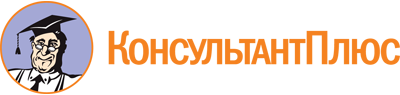 Постановление Правительства Пермского края от 10.01.2017 N 6-п
(ред. от 02.08.2023)
"Об утверждении Порядка предоставления субсидий из бюджета Пермского края бюджетам муниципальных образований Пермского края на софинансирование проектов инициативного бюджетирования в Пермском крае"Документ предоставлен КонсультантПлюс

www.consultant.ru

Дата сохранения: 03.11.2023
 Список изменяющих документов(в ред. Постановлений Правительства Пермского края от 03.05.2017 N 308-п,от 28.11.2017 N 953-п, от 08.06.2018 N 312-п, от 02.10.2018 N 555-п,от 20.12.2018 N 822-п, от 28.06.2019 N 439-п, от 04.09.2019 N 610-п,от 15.04.2020 N 213-п, от 15.07.2020 N 513-п, от 23.09.2020 N 706-п,от 21.05.2021 N 313-п, от 11.08.2021 N 571-п, от 15.09.2021 N 670-п,от 25.03.2022 N 224-п, от 29.06.2022 N 551-п, от 02.08.2023 N 597-п,с изм., внесенными Постановлением Правительства Пермского краяот 25.04.2018 N 220-п)Список изменяющих документов(в ред. Постановлений Правительства Пермского края от 02.10.2018 N 555-п,от 20.12.2018 N 822-п, от 28.06.2019 N 439-п, от 04.09.2019 N 610-п,от 15.04.2020 N 213-п, от 15.07.2020 N 513-п, от 23.09.2020 N 706-п,от 21.05.2021 N 313-п, от 11.08.2021 N 571-п, от 15.09.2021 N 670-п,от 29.06.2022 N 551-п, от 02.08.2023 N 597-п,с изм., внесенными Постановлением Правительства Пермского краяот 25.04.2018 N 220-п)Постановлением Правительства Пермского края от 02.08.2023 N 597-п п. 2.3.9 изложен в новой редакции, действие которой распространяется на правоотношения, возникшие с 01.06.2023.Список изменяющих документов(в ред. Постановления Правительства Пермского края от 02.08.2023 N 597-п)N п/пНаименование критерияЗначение критериев оценкиКоличество баллов12341Основные критерииОсновные критерииОсновные критерии1.1Доля софинансирования проекта инициативного бюджетирования (далее - Проект) за счет денежных средств граждан, индивидуальных предпринимателей и образованных в соответствии с законодательством Российской Федерации юридических лицЗа каждый 1% софинансирования Проекта за счет денежных средств граждан, индивидуальных предпринимателей и образованных в соответствии с законодательством Российской Федерации юридических лиц от стоимости Проекта присваивается 1 баллmax 5 баллов1.2Наличие видеозаписи схода, собрания или конференции граждан, в том числе собрания или конференции граждан по вопросам осуществления территориального общественного самоуправления (далее соответственно - сход, собрание или конференция граждан), на которой отражена информация, предусмотренная строками 1.2.1-1.2.8 настоящих критериевСумма баллов по строкам 1.2.1-1.2.8 настоящих критериевmax 8 баллов1.2.1обсуждение Проекта участниками схода, собрания или конференции гражданналичие11.2.1обсуждение Проекта участниками схода, собрания или конференции гражданотсутствие01.2.2название и (или) направление Проектаналичие11.2.2название и (или) направление Проектаотсутствие01.2.3описание работ, необходимых для реализации Проектаналичие11.2.3описание работ, необходимых для реализации Проектаотсутствие01.2.4стоимость Проектаналичие11.2.4стоимость Проектаотсутствие01.2.5голосование участников схода, собрания или конференции граждан за поддержку Проекта, выбор инициативной группыналичие11.2.5голосование участников схода, собрания или конференции граждан за поддержку Проекта, выбор инициативной группыотсутствие01.2.6общее количество участников схода, собрания или конференции гражданналичие11.2.6общее количество участников схода, собрания или конференции гражданотсутствие01.2.7информация об инициаторе(-ах) Проектаналичие11.2.7информация об инициаторе(-ах) Проектаотсутствие01.2.8визуальное представление Проектаналичие11.2.8визуальное представление Проектаотсутствие01.3Продвижение Проекта среди жителей муниципального образования или его части с использованием одного или нескольких информационных каналов, предусмотренных строками 1.3.1-1.3.4 настоящих критериевСумма баллов по строкам 1.3.1-1.3.4 настоящих критериевmax 20 баллов1.3.1публикация(-ии) на информационном(-ых) стенде(-ах) (листовки, объявления, брошюры, буклеты), в которой(-ых) отражена информация, предусмотренная строками 1.3.1.1-1.3.1.5 настоящих критериевСумма баллов по строкам 1.3.1.1-1.3.1.5 настоящих критериевmax 5 баллов1.3.1.1название и (или) направление Проектаналичие11.3.1.1название и (или) направление Проектаотсутствие01.3.1.2описание работ, необходимых для реализации Проектаналичие11.3.1.2описание работ, необходимых для реализации Проектаотсутствие01.3.1.3стоимость Проектаналичие11.3.1.3стоимость Проектаотсутствие01.3.1.4информация об инициаторе(-ах) Проектаналичие11.3.1.4информация об инициаторе(-ах) Проектаотсутствие01.3.1.5визуальное представление Проектаналичие11.3.1.5визуальное представление Проектаотсутствие01.3.2публикация(-и) в средствах массовой информации, в которой(-ых) отражена информация, предусмотренная строками 1.3.2.1-1.3.2.5 настоящих критериевСумма баллов по строкам 1.3.2.1-1.3.2.5 настоящих критериевmax 5 баллов1.3.2.1название и (или) направление Проектаналичие11.3.2.1название и (или) направление Проектаотсутствие01.3.2.2описание работ, необходимых для реализации Проектаналичие11.3.2.2описание работ, необходимых для реализации Проектаотсутствие01.3.2.3стоимость Проектаналичие11.3.2.3стоимость Проектаотсутствие01.3.2.4информация об инициаторе(-ах) Проектаналичие11.3.2.4информация об инициаторе(-ах) Проектаотсутствие01.3.2.5визуальное представление Проектаналичие11.3.2.5визуальное представление Проектаотсутствие01.3.3публикация(-и) на официальном сайте муниципального образования в информационно-телекоммуникационной сети "Интернет", в которой(-ых) отражена информация, предусмотренная строками 1.3.3.1-1.3.3.5 настоящих критериевСумма баллов по строкам 1.3.3.1-1.3.3.5 настоящих критериевmax 5 баллов1.3.3.1название и (или) направление Проектаналичие11.3.3.1название и (или) направление Проектаотсутствие01.3.3.2описание работ, необходимых для реализации Проектаналичие11.3.3.2описание работ, необходимых для реализации Проектаотсутствие01.3.3.3стоимость Проектаналичие11.3.3.3стоимость Проектаотсутствие01.3.3.4информация об инициаторе(-ах) Проектаналичие11.3.3.4информация об инициаторе(-ах) Проектаотсутствие01.3.3.5визуальное представление Проектаналичие11.3.3.5визуальное представление Проектаотсутствие01.3.4публикация(-и) в аккаунтах в социальных сетях в информационно-телекоммуникационной сети "Интернет", в которой(-ых) отражена информация, предусмотренная строками 1.3.4.1-1.3.4.5 настоящих критериевСумма баллов по строкам 1.3.4.1-1.3.4.5 настоящих критериевmax 5 баллов1.3.4.1название и (или) направление Проектаналичие11.3.4.1название и (или) направление Проектаотсутствие01.3.4.2описание работ, необходимых для реализации Проектаналичие11.3.4.2описание работ, необходимых для реализации Проектаотсутствие01.3.4.3стоимость Проектаналичие11.3.4.3стоимость Проектаотсутствие01.3.4.4информация об инициаторе(-ах) Проектаналичие11.3.4.4информация об инициаторе(-ах) Проектаотсутствие01.3.4.5визуальное представление Проектаналичие11.3.4.5визуальное представление Проектаотсутствие01.4Наличие визуального представления Проектаналичие11.4Наличие визуального представления Проектаотсутствие01.5Доля прямых благополучателей Проекта от количества жителей, проживающих на территории населенного пункта или его частиНе менее 5% жителей, проживающих на территории населенного пункта или его части, являются прямыми благополучателями Проекта11.6Участие добровольного (волонтерского) труда в Проектеналичие11.6Участие добровольного (волонтерского) труда в Проектеотсутствие0Максимум балловМаксимум балловМаксимум баллов362Дополнительный критерий, который применяется при равенстве баллов по основным критериямДополнительный критерий, который применяется при равенстве баллов по основным критериямДополнительный критерий, который применяется при равенстве баллов по основным критериям2.1Голосование за Проект.Муниципальная конкурсная комиссия инициативного бюджетирования (далее - Муниципальная комиссия) принимает решение о победителе конкурсного отбора Проектов на уровне муниципального образования в зависимости от результатов голосования, проведенного местной администрацией в официальном сообществе муниципального образования в социальной сети "ВКонтакте" или на официальном сайте муниципального образования в информационно-телекоммуникационной сети "Интернет".Победителем конкурсного отбора Проектов на уровне муниципального образования становится Проект, набравший наибольшее количество голосов относительного других Проектов.Местная администрация организует проведение голосования после дня окончания приема Проектов на конкурсный отбор Проектов на уровне муниципального образования. Голосование проходит до дня заседания Муниципальной комиссии по подведению итогов конкурсного отбора на уровне муниципального образования. При этом длительность голосования должна составлять не менее 7 календарных днейГолосование за Проект.Муниципальная конкурсная комиссия инициативного бюджетирования (далее - Муниципальная комиссия) принимает решение о победителе конкурсного отбора Проектов на уровне муниципального образования в зависимости от результатов голосования, проведенного местной администрацией в официальном сообществе муниципального образования в социальной сети "ВКонтакте" или на официальном сайте муниципального образования в информационно-телекоммуникационной сети "Интернет".Победителем конкурсного отбора Проектов на уровне муниципального образования становится Проект, набравший наибольшее количество голосов относительного других Проектов.Местная администрация организует проведение голосования после дня окончания приема Проектов на конкурсный отбор Проектов на уровне муниципального образования. Голосование проходит до дня заседания Муниципальной комиссии по подведению итогов конкурсного отбора на уровне муниципального образования. При этом длительность голосования должна составлять не менее 7 календарных днейГолосование за Проект.Муниципальная конкурсная комиссия инициативного бюджетирования (далее - Муниципальная комиссия) принимает решение о победителе конкурсного отбора Проектов на уровне муниципального образования в зависимости от результатов голосования, проведенного местной администрацией в официальном сообществе муниципального образования в социальной сети "ВКонтакте" или на официальном сайте муниципального образования в информационно-телекоммуникационной сети "Интернет".Победителем конкурсного отбора Проектов на уровне муниципального образования становится Проект, набравший наибольшее количество голосов относительного других Проектов.Местная администрация организует проведение голосования после дня окончания приема Проектов на конкурсный отбор Проектов на уровне муниципального образования. Голосование проходит до дня заседания Муниципальной комиссии по подведению итогов конкурсного отбора на уровне муниципального образования. При этом длительность голосования должна составлять не менее 7 календарных днейN п/пНаименование критерияЗначение критериев оценкиКоличество баллов12341Основные критерииОсновные критерииОсновные критерии1.1Доля софинансирования Проекта за счет денежных средств граждан, индивидуальных предпринимателей и образованных в соответствии с законодательством Российской Федерации юридических лицЗа каждый 1% софинансирования Проекта за счет денежных средств граждан, индивидуальных предпринимателей и образованных в соответствии с законодательством Российской Федерации юридических лиц от стоимости Проекта присваивается 1 баллmax 5 баллов1.2Наличие видеозаписи схода, собрания или конференции граждан, на которой отражена информация, предусмотренная строками 1.2.1-1.2.8 настоящих критериевСумма баллов по строкам 1.2.1-1.2.8 настоящих критериевmax 8 баллов1.2.1обсуждение Проекта участниками схода, собрания или конференции гражданналичие11.2.1обсуждение Проекта участниками схода, собрания или конференции гражданотсутствие01.2.2название и (или) направление Проектаналичие11.2.2название и (или) направление Проектаотсутствие01.2.3описание работ, необходимых для реализации Проектаналичие11.2.3описание работ, необходимых для реализации Проектаотсутствие01.2.4стоимость Проектаналичие11.2.4стоимость Проектаотсутствие01.2.5голосование участников схода, собрания или конференции граждан за поддержку Проекта, выбор инициативной группыналичие11.2.5голосование участников схода, собрания или конференции граждан за поддержку Проекта, выбор инициативной группыотсутствие01.2.6общее количество участников схода, собрания или конференции гражданналичие11.2.6общее количество участников схода, собрания или конференции гражданотсутствие01.2.7информация об инициаторе(-ах) Проектаналичие11.2.7информация об инициаторе(-ах) Проектаотсутствие01.2.8визуальное представление Проектаналичие11.2.8визуальное представление Проектаотсутствие01.3Продвижение Проекта среди жителей муниципального образования или его части с использованием одного или нескольких информационных каналов, предусмотренных строками 1.3.1-1.3.4 настоящих критериевСумма баллов по строкам 1.3.1-1.3.4 настоящих критериевmax 20 баллов1.3.1публикация(-ии) на информационном(-ых) стенде(-ах) (листовки, объявления, брошюры, буклеты), в которой(-ых) отражена информация, предусмотренная строками 1.3.1.1-1.3.1.5 настоящих критериевСумма баллов по строкам 1.3.1.1-1.3.1.5 настоящих критериевmax 5 баллов1.3.1.1название и (или) направление Проектаналичие11.3.1.1название и (или) направление Проектаотсутствие01.3.1.2описание работ, необходимых для реализации Проектаналичие11.3.1.2описание работ, необходимых для реализации Проектаотсутствие01.3.1.3стоимость Проектаналичие11.3.1.3стоимость Проектаотсутствие01.3.1.4информация об инициаторе(-ах) Проектаналичие11.3.1.4информация об инициаторе(-ах) Проектаотсутствие01.3.1.5визуальное представление Проектаналичие11.3.1.5визуальное представление Проектаотсутствие01.3.2публикация(-и) в средствах массовой информации, в которой(-ых) отражена информация, предусмотренная строками 1.3.2.1-1.3.2.5 настоящих критериевСумма баллов по строкам 1.3.2.1-1.3.2.5 настоящих критериевmax 5 баллов1.3.2.1название и (или) направление Проектаналичие11.3.2.1название и (или) направление Проектаотсутствие01.3.2.2описание работ, необходимых для реализации Проектаналичие11.3.2.2описание работ, необходимых для реализации Проектаотсутствие01.3.2.3стоимость Проектаналичие11.3.2.3стоимость Проектаотсутствие01.3.2.4информация об инициаторе(-ах) Проектаналичие11.3.2.4информация об инициаторе(-ах) Проектаотсутствие01.3.2.5визуальное представление Проектаналичие11.3.2.5визуальное представление Проектаотсутствие01.3.3публикация(-и) на официальном сайте муниципального образования в информационно-телекоммуникационной сети "Интернет", в которой(-ых) отражена информация, предусмотренная строками 1.3.3.1-1.3.3.5 настоящих критериевСумма баллов по строкам 1.3.3.1-1.3.3.5 настоящих критериевmax 5 баллов1.3.3.1название и (или) направление Проектаналичие11.3.3.1название и (или) направление Проектаотсутствие01.3.3.2описание работ, необходимых для реализации Проектаналичие11.3.3.2описание работ, необходимых для реализации Проектаотсутствие01.3.3.3стоимость Проектаналичие11.3.3.3стоимость Проектаотсутствие01.3.3.4информация об инициаторе(-ах) Проектаналичие11.3.3.4информация об инициаторе(-ах) Проектаотсутствие01.3.3.5визуальное представление Проектаналичие11.3.3.5визуальное представление Проектаотсутствие01.3.4публикация(-и) в аккаунтах в социальных сетях в информационно-телекоммуникационной сети "Интернет", в которой(-ых) отражена информация, предусмотренная строками 1.3.4.1-1.3.4.5 настоящих критериевСумма баллов по строкам 1.3.4.1-1.3.4.5 настоящих критериевmax 5 баллов1.3.4.1название и (или) направление Проектаналичие11.3.4.1название и (или) направление Проектаотсутствие01.3.4.2описание работ, необходимых для реализации Проектаналичие11.3.4.2описание работ, необходимых для реализации Проектаотсутствие01.3.4.3стоимость Проектаналичие11.3.4.3стоимость Проектаотсутствие01.3.4.4информация об инициаторе(-ах) Проектаналичие11.3.4.4информация об инициаторе(-ах) Проектаотсутствие01.3.4.5визуальное представление Проектаналичие11.3.4.5визуальное представление Проектаотсутствие01.4Наличие визуального представления Проектаналичие11.4Наличие визуального представления Проектаотсутствие01.5Доля прямых благополучателей Проекта от количества жителей, проживающих на территории населенного пункта или его частиНе менее 5% жителей, проживающих на территории населенного пункта или его части, являются прямыми благополучателями Проекта11.6Участие добровольного (волонтерского) труда в Проектеналичие11.6Участие добровольного (волонтерского) труда в Проектеотсутствие01.7Критерии в зависимости от инициаторов ПроектаКритерии в зависимости от инициаторов ПроектаКритерии в зависимости от инициаторов Проекта1.7.1критерий, применяемый для оценки Проектов, инициированных инициативными группами, старостами сельских населенных пунктов, иными лицами:реализация Проекта предусмотрена в населенном пункте, в котором в предыдущем и (или) текущем году Проект не реализовывалсяда11.7.1критерий, применяемый для оценки Проектов, инициированных инициативными группами, старостами сельских населенных пунктов, иными лицами:реализация Проекта предусмотрена в населенном пункте, в котором в предыдущем и (или) текущем году Проект не реализовывалсянет01.7.2критерий, применяемый для оценки Проектов, инициированных органами территориального общественного самоуправления (далее - ТОС):наличие достижений ТОС (привлечение грантов, внебюджетных источников финансирования для осуществления своей деятельности, а также субсидий на реализацию Проекта, инициированного ТОС) за предыдущий и (или) текущий годналичие11.7.2критерий, применяемый для оценки Проектов, инициированных органами территориального общественного самоуправления (далее - ТОС):наличие достижений ТОС (привлечение грантов, внебюджетных источников финансирования для осуществления своей деятельности, а также субсидий на реализацию Проекта, инициированного ТОС) за предыдущий и (или) текущий годотсутствие01.7.3критерий, применяемый для оценки Проектов, инициированных молодежными инициативными группами, в составе которых все участники возрастом от 16 до 35 лет:наличие оригинального творческого видеоролика о проблеме, на решение которой направлен Проект, длительностью от 30 секунд до 2 минутналичие11.7.3критерий, применяемый для оценки Проектов, инициированных молодежными инициативными группами, в составе которых все участники возрастом от 16 до 35 лет:наличие оригинального творческого видеоролика о проблеме, на решение которой направлен Проект, длительностью от 30 секунд до 2 минутотсутствие0Максимум балловМаксимум балловМаксимум баллов372Дополнительный критерий, который применяется при равенстве баллов по основным критериям и критериям в зависимости от инициаторов ПроектаДополнительный критерий, который применяется при равенстве баллов по основным критериям и критериям в зависимости от инициаторов ПроектаДополнительный критерий, который применяется при равенстве баллов по основным критериям и критериям в зависимости от инициаторов Проекта2.1Голосование краевой конкурсной комиссии инициативного бюджетирования (далее - Краевая комиссия).Решение о победителе конкурсного отбора Проектов на уровне Пермского края принимается путем проведения голосования членов Краевой комиссии. При голосовании учитываются социальная значимость Проекта, длительность использования результатов Проекта, возможность тиражирования практики в других территориях. Решение принимается простым большинством голосовГолосование краевой конкурсной комиссии инициативного бюджетирования (далее - Краевая комиссия).Решение о победителе конкурсного отбора Проектов на уровне Пермского края принимается путем проведения голосования членов Краевой комиссии. При голосовании учитываются социальная значимость Проекта, длительность использования результатов Проекта, возможность тиражирования практики в других территориях. Решение принимается простым большинством голосовГолосование краевой конкурсной комиссии инициативного бюджетирования (далее - Краевая комиссия).Решение о победителе конкурсного отбора Проектов на уровне Пермского края принимается путем проведения голосования членов Краевой комиссии. При голосовании учитываются социальная значимость Проекта, длительность использования результатов Проекта, возможность тиражирования практики в других территориях. Решение принимается простым большинством голосовСписок изменяющих документов(в ред. Постановлений Правительства Пермского края от 29.06.2022 N 551-п,от 02.08.2023 N 597-п)1Наименование проекта инициативного бюджетирования (далее - Проект)2Финансирование Проекта:Сумма (руб.)Сумма (руб.)2.1стоимость Проекта, из них:2.1.1средства бюджета Пермского края (не более 90% от стоимости Проекта)2.1.2средства местного бюджета (не менее 10% от стоимости Проекта), из них:2.1.2.1собственные средства местного бюджета (не менее 5% от стоимости Проекта) <2>2.1.2.2денежные средства граждан2.1.2.3денежные средства индивидуальных предпринимателей и юридических лиц <3>3Сведения об инициаторе Проекта (необходимо заполнить одну из предложенных строк 3.1-3.4):Сведения об инициаторе Проекта (необходимо заполнить одну из предложенных строк 3.1-3.4):Сведения об инициаторе Проекта (необходимо заполнить одну из предложенных строк 3.1-3.4):3.1инициативная группа жителей численностью не менее десяти граждан, достигших шестнадцатилетнего возраста и проживающих на территории соответствующего муниципального образования, с указанием количества человек, ФИО, даты рожденияКоличество человек ______1.2.3.4.5.6.7.8.9.10....Количество человек ______1.2.3.4.5.6.7.8.9.10....3.2орган территориального общественного самоуправления (далее - ТОС), с указанием наименования ТОС3.3староста соответствующего сельского населенного пункта, с указанием реквизитов решения представительного органа муниципального образования о назначении и ФИО старосты3.4иные лица, осуществляющие деятельность на территории соответствующего муниципального образования, с указанием реквизитов решения представительного органа муниципального образования, которым предоставлено право выступить инициатором Проекта3.5молодежная инициативная группа жителей численностью не менее 10 граждан, в составе которой все участники возрастом от 16 до 35 лет, проживают на территории соответствующего муниципального образования, с указанием количества человек, ФИО, даты рожденияКоличество человек ______1.2.3.4.5.6.7.8.9.10....Количество человек ______1.2.3.4.5.6.7.8.9.10....4Адрес размещения Проекта:Адрес размещения Проекта:Адрес размещения Проекта:4.1городской округ/муниципальный округ4.2населенный пункт4.3улица, номер дома (при наличии)5Вопрос местного значения (далее - ВМЗ), в рамках которого реализуется Проект в соответствии со статьей 16 Федерального закона от 06 октября 2003 г. N 131-ФЗ "Об общих принципах организации местного самоуправления в Российской Федерации" (указать номер пункта и полное наименование ВМЗ)6Описание Проекта:Описание Проекта:Описание Проекта:6.1суть проблемы, на решение которой направлен Проект6.2описание ожидаемого результата (ожидаемых результатов) реализации Проекта6.3планируемые сроки реализации Проекта (не более 1 года)7Сведения о смете Проекта (проставить символ "V" в строках 7.1 и (или) 7.2):Сведения о смете Проекта (проставить символ "V" в строках 7.1 и (или) 7.2):Сведения о смете Проекта (проставить символ "V" в строках 7.1 и (или) 7.2):7.1унифицированная форма локально-сметного расчетаунифицированная форма локально-сметного расчета7.2смета по форме согласно приложению 3 к Порядку <4>смета по форме согласно приложению 3 к Порядку <4>7.3основные виды работ, предусмотренные сметой Проекта (укрупненно)основные виды работ, предусмотренные сметой Проекта (укрупненно)1.2.3....8Сведения о поддержке Проекта:Сведения о поддержке Проекта:Сведения о поддержке Проекта:8.1количество участников схода, собрания или конференции граждан, в том числе собрания или конференции граждан по вопросам осуществления ТОС, на котором обсуждался Проект, человекколичество участников схода, собрания или конференции граждан, в том числе собрания или конференции граждан по вопросам осуществления ТОС, на котором обсуждался Проект, человек8.2количество граждан, принявших участие в обсуждении Проекта в соответствии с результатами опроса граждан <5> (при наличии), из них:количество граждан, принявших участие в обсуждении Проекта в соответствии с результатами опроса граждан <5> (при наличии), из них:количество граждан, принявших участие в обсуждении Проекта в соответствии с результатами опроса граждан <5> (при наличии), из них:8.2.1количество граждан, поддержавших Проект, в соответствии с результатами опроса граждан, человекколичество граждан, поддержавших Проект, в соответствии с результатами опроса граждан, человек8.2.2количество граждан, не поддержавших Проект, в соответствии с результатами опроса граждан, человекколичество граждан, не поддержавших Проект, в соответствии с результатами опроса граждан, человек8.3количество граждан, поддержавших Проект, в соответствии с подписными листами (при наличии), человекколичество граждан, поддержавших Проект, в соответствии с подписными листами (при наличии), человек8.4количество благополучателей Проекта, из них:количество благополучателей Проекта, из них:количество благополучателей Проекта, из них:8.4.1прямые благополучатели, человек <6>прямые благополучатели, человек <6>8.4.2косвенные благополучатели, человек <7>косвенные благополучатели, человек <7>8.5количество граждан, зарегистрированных на территории населенного пункта или его части на 01 января года направления Проекта на конкурс, человекколичество граждан, зарегистрированных на территории населенного пункта или его части на 01 января года направления Проекта на конкурс, человек8.6количество граждан, постоянно проживающих на территории населенного пункта или его части на 01 января года направления Проекта на конкурс, человекколичество граждан, постоянно проживающих на территории населенного пункта или его части на 01 января года направления Проекта на конкурс, человек9Добровольное (волонтерское) участие граждан в реализации Проекта:Добровольное (волонтерское) участие граждан в реализации Проекта:Добровольное (волонтерское) участие граждан в реализации Проекта:9.1количество привлеченных добровольцев (волонтеров), человекколичество привлеченных добровольцев (волонтеров), человек9.2виды работ, выполняемых добровольцами (волонтерами)виды работ, выполняемых добровольцами (волонтерами)1.2.3....10Информирование граждан о Проекте. Размещение на официальном сайте муниципального образования в информационно-телекоммуникационной сети "Интернет" информации:Информирование граждан о Проекте. Размещение на официальном сайте муниципального образования в информационно-телекоммуникационной сети "Интернет" информации:Информирование граждан о Проекте. Размещение на официальном сайте муниципального образования в информационно-телекоммуникационной сети "Интернет" информации:10.1о внесении Проекта в местную администрацию и о возможности представления гражданами замечаний и предложений по Проекту <8> (указываются ссылка и дата размещения)о внесении Проекта в местную администрацию и о возможности представления гражданами замечаний и предложений по Проекту <8> (указываются ссылка и дата размещения)10.2о рассмотрении Проекта муниципальной комиссией (указываются ссылка и дата размещения)о рассмотрении Проекта муниципальной комиссией (указываются ссылка и дата размещения)Согласовано:Согласовано:Согласовано:Представитель инициатора Проекта____________(подпись)/______________________/(ФИО)"____" ________________ 20___ г.Сведения об инициаторе Проекта:_________________________________________________________________________(ФИО представителя инициативной группы, председателя TOC, старосты сельского населенного пункта или иного уполномоченного лица <9>)Контактный телефон: _____________________________________________________e-mail ___________________________________________________________________Глава муниципального образования(глава администрации муниципального"____" ________________ 20___ г.Сведения об инициаторе Проекта:_________________________________________________________________________(ФИО представителя инициативной группы, председателя TOC, старосты сельского населенного пункта или иного уполномоченного лица <9>)Контактный телефон: _____________________________________________________e-mail ___________________________________________________________________Глава муниципального образования(глава администрации муниципального"____" ________________ 20___ г.Сведения об инициаторе Проекта:_________________________________________________________________________(ФИО представителя инициативной группы, председателя TOC, старосты сельского населенного пункта или иного уполномоченного лица <9>)Контактный телефон: _____________________________________________________e-mail ___________________________________________________________________Глава муниципального образования(глава администрации муниципальногообразования) Пермского края____________(подпись)/______________________/(ФИО)МП"____" ________________ 20___ г.МП"____" ________________ 20___ г.МП"____" ________________ 20___ г.Список изменяющих документов(в ред. Постановлений Правительства Пермского края от 20.12.2018 N 822-п,от 28.06.2019 N 439-п)N п/пНаименование работ и затратЕд. измеренияКол-воЦена за единицу (руб.)Полная стоимость (руб.)1234561Приобретение (оказание), в том числе:1.1товары (указать полное наименование)1.2услуги (указать полное наименование)2Накладные расходы, в том числе:1. ...2. ..... ...3ИТОГО:Список изменяющих документов(в ред. Постановлений Правительства Пермского края от 28.06.2019 N 439-п,от 02.08.2023 N 597-п)N п/пНаименование документаРеквизиты документа (номер, дата выдачи (составления)Номер(-а) листа(-ов)Количество листов12345123....Список изменяющих документов(в ред. Постановлений Правительства Пермского края от 21.05.2021 N 313-п,от 29.06.2022 N 551-п)Предусмотрено проектом в соответствии с соглашением, руб.Предусмотрено проектом в соответствии с соглашением, руб.Предусмотрено проектом в соответствии с соглашением, руб.Предусмотрено проектом в соответствии с соглашением, руб.Предусмотрено проектом в соответствии с соглашением, руб.Стоимость заключенных муниципальных контрактов, договоров, соглашений, руб.Подлежит перечислению из средств бюджета Пермского края, руб.Поступило средств из бюджета Пермского края в текущем году, руб.Остаток не использованных в текущем году средств, руб.ВсегоВ том числе:В том числе:В том числе:В том числе:Стоимость заключенных муниципальных контрактов, договоров, соглашений, руб.Подлежит перечислению из средств бюджета Пермского края, руб.Поступило средств из бюджета Пермского края в текущем году, руб.Остаток не использованных в текущем году средств, руб.Всегосредства бюджета Пермского краясредства бюджета муниципального образования, за исключением инициативных платежейинициативные платежи, из нихинициативные платежи, из нихСтоимость заключенных муниципальных контрактов, договоров, соглашений, руб.Подлежит перечислению из средств бюджета Пермского края, руб.Поступило средств из бюджета Пермского края в текущем году, руб.Остаток не использованных в текущем году средств, руб.Всегосредства бюджета Пермского краясредства бюджета муниципального образования, за исключением инициативных платежейденежные средства гражданденежные средства индивидуальных предпринимателей и образованных в соответствии с законодательством Российской Федерации юридических лицСтоимость заключенных муниципальных контрактов, договоров, соглашений, руб.Подлежит перечислению из средств бюджета Пермского края, руб.Поступило средств из бюджета Пермского края в текущем году, руб.Остаток не использованных в текущем году средств, руб.1 = 2 + 3 + 4 + 5234567 = 2 - 8 - 989 = 1 - 6Глава (глава администрации)Глава (глава администрации)Глава (глава администрации)Глава (глава администрации)Глава (глава администрации)Глава (глава администрации)муниципального образования Пермского краямуниципального образования Пермского краямуниципального образования Пермского края____________(подпись)____________(подпись)/________________/(ФИО)МПРуководитель финансового органаМПРуководитель финансового органаМПРуководитель финансового органаМПРуководитель финансового органаМПРуководитель финансового органаМПРуководитель финансового органамуниципального образования Пермского краямуниципального образования Пермского краямуниципального образования Пермского края____________(подпись)____________(подпись)/________________/(ФИО)"___" _____________ 20___ г.Отметка о дате предоставления отчета в Министерство территориального развития Пермского края "____" ___________ 20 ___ г."___" _____________ 20___ г.Отметка о дате предоставления отчета в Министерство территориального развития Пермского края "____" ___________ 20 ___ г."___" _____________ 20___ г.Отметка о дате предоставления отчета в Министерство территориального развития Пермского края "____" ___________ 20 ___ г."___" _____________ 20___ г.Отметка о дате предоставления отчета в Министерство территориального развития Пермского края "____" ___________ 20 ___ г."___" _____________ 20___ г.Отметка о дате предоставления отчета в Министерство территориального развития Пермского края "____" ___________ 20 ___ г."___" _____________ 20___ г.Отметка о дате предоставления отчета в Министерство территориального развития Пермского края "____" ___________ 20 ___ г.ПРОВЕРЕН:_____________________(должность ответственного лица)/______________(подпись)/______________(подпись)/__________________/(ФИО)/__________________/(ФИО)ПРИНЯТ:_____________________(должность ответственного лица)/______________(подпись)/______________(подпись)/__________________/(ФИО)/__________________/(ФИО)"___" _____________ 20___ г."___" _____________ 20___ г."___" _____________ 20___ г."___" _____________ 20___ г."___" _____________ 20___ г."___" _____________ 20___ г.Список изменяющих документов(в ред. Постановлений Правительства Пермского края от 21.05.2021 N 313-п,от 29.06.2022 N 551-п)Предусмотрено средств на реализацию проекта инициативного бюджетирования, руб.Предусмотрено средств на реализацию проекта инициативного бюджетирования, руб.Предусмотрено средств на реализацию проекта инициативного бюджетирования, руб.Предусмотрено средств на реализацию проекта инициативного бюджетирования, руб.Предусмотрено средств на реализацию проекта инициативного бюджетирования, руб.Фактическое поступление средств на реализацию проекта инициативного бюджетирования, руб.Фактическое поступление средств на реализацию проекта инициативного бюджетирования, руб.Фактическое поступление средств на реализацию проекта инициативного бюджетирования, руб.Фактическое поступление средств на реализацию проекта инициативного бюджетирования, руб.Фактическое поступление средств на реализацию проекта инициативного бюджетирования, руб.Использовано средств на реализацию проекта инициативного бюджетирования, руб.Использовано средств на реализацию проекта инициативного бюджетирования, руб.Использовано средств на реализацию проекта инициативного бюджетирования, руб.Использовано средств на реализацию проекта инициативного бюджетирования, руб.Использовано средств на реализацию проекта инициативного бюджетирования, руб.Остаток неиспользованных средств, руб.всегоДС1ДС2ДС3ДС4всегоДС1ДС2ДС3ДС4всегоДС1ДС2ДС3ДС4Остаток неиспользованных средств, руб.1 = 2 + 3 + 4 + 523456 = 7 + 8 + 9 + 107891011 = 12 + 13 + 14 + 151213141516 = 6 - 11N п/пНаименование показателяЕд. изм.ПланФакт123451Заключение муниципального(-ых) контракта(-ов) (договора(-ов), соглашения(-й)) в соответствии с действующим законодательством на выполнение работ, поставку товара, оказание услуг для муниципальных нужд в рамках реализации проекта на стоимость проекта с учетом экономии, образовавшейся в результате проведения процедур по определению поставщиков (подрядчиков, исполнителей)день2442Реализация проекта инициативного бюджетирования в сроки, предусмотренные Порядком предоставления субсидий из бюджета Пермского края бюджетам муниципальных образований Пермского края на софинансирование проектов инициативного бюджетирования в Пермском крае, утвержденным постановлением Правительства Пермского края от 10 января 2017 г. N 6-пдень365Представитель инициатора проектаПредставитель инициатора проекта_______________(подпись)_______________(подпись)_______________(подпись)/____________________/(ФИО)/____________________/(ФИО)/____________________/(ФИО)Достоверность сведений подтверждаю:Глава (глава администрации)Достоверность сведений подтверждаю:Глава (глава администрации)Достоверность сведений подтверждаю:Глава (глава администрации)Достоверность сведений подтверждаю:Глава (глава администрации)Достоверность сведений подтверждаю:Глава (глава администрации)Достоверность сведений подтверждаю:Глава (глава администрации)Достоверность сведений подтверждаю:Глава (глава администрации)Достоверность сведений подтверждаю:Глава (глава администрации)муниципального образования Пермского краямуниципального образования Пермского краямуниципального образования Пермского краямуниципального образования Пермского края____________(подпись)____________(подпись)____________(подпись)/________________/(ФИО)МПРуководитель финансового органаМПРуководитель финансового органаМПРуководитель финансового органаМПРуководитель финансового органаМПРуководитель финансового органаМПРуководитель финансового органаМПРуководитель финансового органаМПРуководитель финансового органамуниципального образования Пермского краямуниципального образования Пермского краямуниципального образования Пермского краямуниципального образования Пермского края____________(подпись)____________(подпись)____________(подпись)/________________/(ФИО)"___" _____________ 20___ г.Отметка о дате предоставления отчета в Министерство территориального развития Пермского края "____" ___________ 20 ___ г."___" _____________ 20___ г.Отметка о дате предоставления отчета в Министерство территориального развития Пермского края "____" ___________ 20 ___ г."___" _____________ 20___ г.Отметка о дате предоставления отчета в Министерство территориального развития Пермского края "____" ___________ 20 ___ г."___" _____________ 20___ г.Отметка о дате предоставления отчета в Министерство территориального развития Пермского края "____" ___________ 20 ___ г."___" _____________ 20___ г.Отметка о дате предоставления отчета в Министерство территориального развития Пермского края "____" ___________ 20 ___ г."___" _____________ 20___ г.Отметка о дате предоставления отчета в Министерство территориального развития Пермского края "____" ___________ 20 ___ г."___" _____________ 20___ г.Отметка о дате предоставления отчета в Министерство территориального развития Пермского края "____" ___________ 20 ___ г."___" _____________ 20___ г.Отметка о дате предоставления отчета в Министерство территориального развития Пермского края "____" ___________ 20 ___ г.ПРИНЯТ:_____________________(должность ответственного лица)_____________________(должность ответственного лица)/______________(подпись)/______________(подпись)/______________(подпись)/__________________/(ФИО)/__________________/(ФИО)"___" _____________ 20___ г."___" _____________ 20___ г."___" _____________ 20___ г."___" _____________ 20___ г."___" _____________ 20___ г."___" _____________ 20___ г."___" _____________ 20___ г."___" _____________ 20___ г.Список изменяющих документов(в ред. Постановления Правительства Пермского края от 21.05.2021 N 313-п)СОГЛАСИЕна обработку персональных данныхСОГЛАСИЕна обработку персональных данныхСОГЛАСИЕна обработку персональных данныхЯ, ____________________________________________________________________,(фамилия, имя, отчество субъекта персональных данных и дата рождения)документ, удостоверяющий личность ________________________________________,(серия, номер документа, кем и когда выдан)зарегистрированный(-ая) по адресу: ___________________________________________________________________________________________________________________, в соответствии со статьей 9 Федерального закона от 27 июля 2006 г. N 152-ФЗ "О персональных данных" даю свое согласие __________________________________________________________________________________________________________________________________________________(наименование и адрес администрации муниципального образования)и Министерству территориального развития Пермского края (614006, г. Пермь, ул. Куйбышева, д. 14) на обработку моих персональных данных, включающих фамилию, имя, отчество, дату рождения, данные паспорта гражданина Российской Федерации, адрес регистрации, адрес электронной почты, номер контактного телефона, предоставляемых мною в соответствии с муниципальными правовыми актами и нормативными правовыми актами Пермского края для участия в конкурсных отборах проектов инициативного бюджетирования на уровне муниципального образования и на уровне Пермского края в целях реализации мероприятий подпрограммы "Поддержка проектов местных инициатив" государственной программы Пермского края "Региональная политика и развитие территорий", утвержденной постановлением Правительства Пермского края от 01 октября 2013 г. N 1305-п.Согласен (согласна) на совершение действий, предусмотренных пунктом 3 части 1 статьи 3 Федерального закона от 27 июля 2006 г. N 152-ФЗ "О персональных данных".Настоящее согласие действует со дня его подписания до дня отзыва его мной в письменной форме.Я, ____________________________________________________________________,(фамилия, имя, отчество субъекта персональных данных и дата рождения)документ, удостоверяющий личность ________________________________________,(серия, номер документа, кем и когда выдан)зарегистрированный(-ая) по адресу: ___________________________________________________________________________________________________________________, в соответствии со статьей 9 Федерального закона от 27 июля 2006 г. N 152-ФЗ "О персональных данных" даю свое согласие __________________________________________________________________________________________________________________________________________________(наименование и адрес администрации муниципального образования)и Министерству территориального развития Пермского края (614006, г. Пермь, ул. Куйбышева, д. 14) на обработку моих персональных данных, включающих фамилию, имя, отчество, дату рождения, данные паспорта гражданина Российской Федерации, адрес регистрации, адрес электронной почты, номер контактного телефона, предоставляемых мною в соответствии с муниципальными правовыми актами и нормативными правовыми актами Пермского края для участия в конкурсных отборах проектов инициативного бюджетирования на уровне муниципального образования и на уровне Пермского края в целях реализации мероприятий подпрограммы "Поддержка проектов местных инициатив" государственной программы Пермского края "Региональная политика и развитие территорий", утвержденной постановлением Правительства Пермского края от 01 октября 2013 г. N 1305-п.Согласен (согласна) на совершение действий, предусмотренных пунктом 3 части 1 статьи 3 Федерального закона от 27 июля 2006 г. N 152-ФЗ "О персональных данных".Настоящее согласие действует со дня его подписания до дня отзыва его мной в письменной форме.Я, ____________________________________________________________________,(фамилия, имя, отчество субъекта персональных данных и дата рождения)документ, удостоверяющий личность ________________________________________,(серия, номер документа, кем и когда выдан)зарегистрированный(-ая) по адресу: ___________________________________________________________________________________________________________________, в соответствии со статьей 9 Федерального закона от 27 июля 2006 г. N 152-ФЗ "О персональных данных" даю свое согласие __________________________________________________________________________________________________________________________________________________(наименование и адрес администрации муниципального образования)и Министерству территориального развития Пермского края (614006, г. Пермь, ул. Куйбышева, д. 14) на обработку моих персональных данных, включающих фамилию, имя, отчество, дату рождения, данные паспорта гражданина Российской Федерации, адрес регистрации, адрес электронной почты, номер контактного телефона, предоставляемых мною в соответствии с муниципальными правовыми актами и нормативными правовыми актами Пермского края для участия в конкурсных отборах проектов инициативного бюджетирования на уровне муниципального образования и на уровне Пермского края в целях реализации мероприятий подпрограммы "Поддержка проектов местных инициатив" государственной программы Пермского края "Региональная политика и развитие территорий", утвержденной постановлением Правительства Пермского края от 01 октября 2013 г. N 1305-п.Согласен (согласна) на совершение действий, предусмотренных пунктом 3 части 1 статьи 3 Федерального закона от 27 июля 2006 г. N 152-ФЗ "О персональных данных".Настоящее согласие действует со дня его подписания до дня отзыва его мной в письменной форме.____________________(дата)___________________(подпись)/___________________________/(расшифровка подписи)